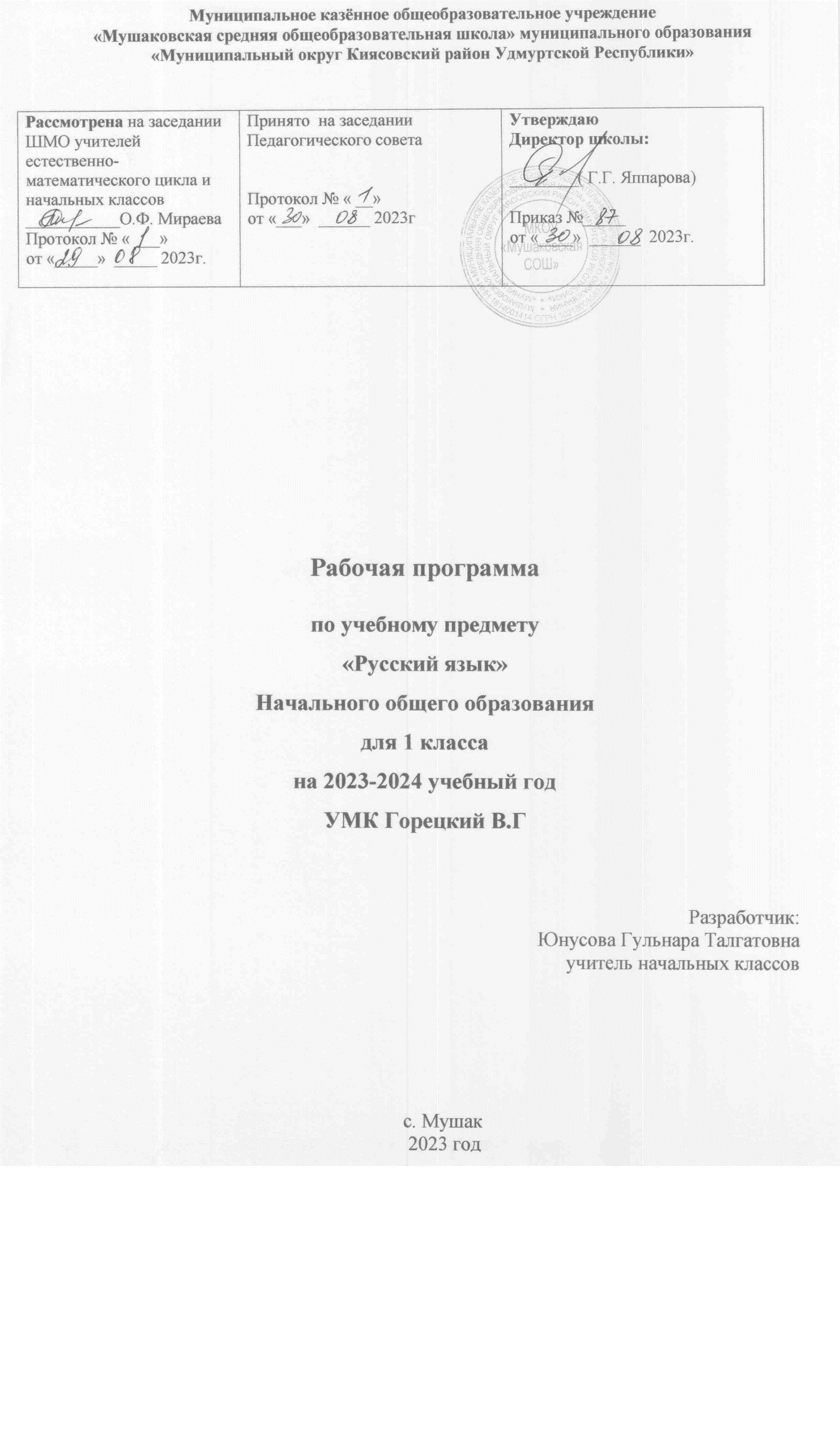 ПОЯСНИТЕЛЬНАЯ ЗАПИСКАРабочая программа учебного предмета «Русский язык» (предметная область «Русский язык и литературное чтение») на уровне начального общего образования составлена на основе Требований к результатам освоения программы начального общего образования Федерального государственного образовательного стандарта начального общего образования (далее – ФГОС НОО), Федеральной образовательной программы начального общего образования (далее – ФОП НОО), Федеральной рабочей программы по учебному предмету «Русский язык» (далее – ФРП «Русский язык»), а также ориентирована на целевые приоритеты, сформулированные в федеральной рабочей программе воспитания. ОБЩАЯ ХАРАКТЕРИСТИКА УЧЕБНОГО ПРЕДМЕТА «РУССКИЙ ЯЗЫК»На уровне начального общего образования изучение русского языка имеет особое значение в развитии обучающегося. Приобретённые знания, опыт выполнения предметных и универсальных учебных действий на материале русского языка станут фундаментом обучения на уровне основного общего образования, а также будут востребованы в жизни. Русский язык как средство познания действительности обеспечивает развитие интеллектуальных и творческих способностей обучающихся, формирует умения извлекать и анализировать информацию из различных текстов, навыки самостоятельной учебной деятельности. Изучение русского языка является основой всего процесса обучения на уровне начального общего образования, успехи в изучении этого предмета во многом определяют результаты обучающихся по другим учебным предметам.Русский язык обладает значительным потенциалом в развитии функциональной грамотности обучающихся, особенно таких её компонентов, как языковая, коммуникативная, читательская, общекультурная и социальная грамотность. Первичное знакомство с системой русского языка, богатством его выразительных возможностей, развитие умения правильно и эффективно использовать русский язык в различных сферах и ситуациях общения способствуют успешной социализации обучающегося. Русский язык, выполняя свои базовые функции общения и выражения мысли, обеспечивает межличностное и социальное взаимодействие, способствует формированию самосознания и мировоззрения личности, является важнейшим средством хранения и передачи информации, культурных традиций, истории русского народа и других народов России. Свободное владение языком, умение выбирать нужные языковые средства во многом определяют возможность адекватного самовыражения взглядов, мыслей, чувств, проявления себя в различных жизненно важных для человека областях.Изучение русского языка обладает огромным потенциалом присвоения традиционных социокультурных и духовно-нравственных ценностей, принятых в обществе правил и норм поведения, в том числе речевого, что способствует формированию внутренней позиции личности. Личностные достижения обучающегося непосредственно связаны с осознанием языка как явления национальной культуры, пониманием связи языка и мировоззрения народа. Значимыми личностными результатами являются развитие устойчивого познавательного интереса к изучению русского языка, формирование ответственности за сохранение чистоты русского языка. ЦЕЛИ ИЗУЧЕНИЯ УЧЕБНОГО ПРЕДМЕТА «РУССКИЙ ЯЗЫК»Изучение русского языка направлено на достижение следующих целей:1) приобретение обучающимися первоначальных представлений о многообразии языков и культур на территории Российской Федерации, о языке как одной из главных духовно­нравственных ценностей народа; понимание роли языка как основного средства общения; осознание значения русского языка как государственного языка Российской Федерации; понимание роли русского языка как языка межнационального общения; осознание правильной устной и письменной речи как показателя общей культуры человека;2) овладение основными видами речевой деятельности на основе первоначальных представлений о нормах современного русского литературного языка: аудирование, говорение, чтение, письмо;3) овладение первоначальными научными представлениями о системе русского языка: фонетика, графика, лексика, морфемика, морфология и синтаксис; об основных единицах языка, их признаках и особенностях употребления в речи; использование в речевой деятельности норм современного русского литературного языка (орфоэпических, лексических, грамматических, орфографических, пунктуационных) и речевого этикета;4) использование в речевой деятельности норм современного русского литературного языка (орфоэпических, лексических, грамматических, орфографических, пунктуационных) и речевого этикета;5) развитие функциональной грамотности, готовности к успешному взаимодействию с изменяющимся миром и дальнейшему успешному образованию.Центральной идеей конструирования содержания и планируемых результатов обучения русскому языку является признание равной значимости работы по изучению системы языка и работы по совершенствованию речи обучающихся. Языковой материал призван сформировать первоначальные представления о структуре русского языка, способствовать усвоению норм русского литературного языка, орфографических и пунктуационных правил.Развитие устной и письменной речи обучающихся направлено на решение практической задачи развития всех видов речевой деятельности, отработку навыков использования усвоенных норм русского литературного языка, речевых норм и правил речевого этикета в процессе устного и письменного общения.Ряд задач по совершенствованию речевой деятельности решаются совместно с учебным предметом «Литературное чтение».МЕСТО УЧЕБНОГО ПРЕДМЕТА «РУССКИЙ ЯЗЫК» В УЧЕБНОМ ПЛАНЕОбщее число часов, отведённых на изучение «Русского языка», – 675 (5 часов в неделю в каждом классе): в 1 классе – 165 ч, во 2–4 классах – по 170 ч.ПЛАНИРУЕМЫЕ ОБРАЗОВАТЕЛЬНЫЕ РЕЗУЛЬТАТЫИзучение русского языка на уровне начального общего образования направлено на достижение обучающимися личностных, метапредметных и предметных результатов освоения учебного предмета.ЛИЧНОСТНЫЕ РЕЗУЛЬТАТЫВ результате изучения предмета «Русский язык» в начальной школе у обучающегося будут сформированы следующие личностные результаты:гражданско-патриотического воспитания:становление ценностного отношения к своей Родине, в том числе через изучение русского языка, отражающего историю и культуру страны;осознание своей этнокультурной и российской гражданской идентичности, понимание роли русского языка как государственного языка Российской Федерации и языка межнационального общения народов России;осознание своей сопричастности к прошлому, настоящему и будущему своей страны и родного края, в том числе через обсуждение ситуаций при работе с текстами на уроках русского языка;проявление уважения к своему и другим народам, формируемое в том числе на основе примеров из текстов, с которыми идёт работа на уроках русского языка;первоначальные представления о человеке как члене общества, о правах и ответственности, уважении и достоинстве человека, о нравственно­этических нормах поведения и правилах межличностных отношений, в том числе отражённых в текстах, с которыми идёт работа на уроках русского языка;духовно-нравственного воспитания:осознание языка как одной из главных духовно-нравственных ценностей народа; признание индивидуальности каждого человека с опорой на собственный жизненный и читательский опыт;проявление сопереживания, уважения и доброжелательности, в том числе с использованием адекватных языковых средств для выражения своего состояния и чувств;неприятие любых форм поведения, направленных на причинение физического и морального вреда другим людям (в том числе связанного с использованием недопустимых средств языка);эстетического воспитания:уважительное отношение и интерес к художественной культуре, восприимчивость к разным видам искусства, традициям и творчеству своего и других народов;стремление к самовыражению в искусстве слова; осознание важности русского языка как средства общения и самовыражения;физического воспитания, формирования культуры здоровья и эмоционального благополучия:соблюдение правил безопасного поиска в информационной среде дополнительной информации в процессе языкового образования;бережное отношение к физическому и психическому здоровью, проявляющееся в выборе приемлемых способов речевого самовыражения и соблюдении норм речевого этикета и правил общения;трудового воспитания:осознание ценности труда в жизни человека и общества (в том числе благодаря примерам из текстов, с которыми идёт работа на уроках русского языка), интерес к различным профессиям, возникающий при обсуждении примеров из текстов, с которыми идёт работа на уроках русского языка;экологического воспитания:бережное отношение к природе, формируемое в процессе работы с текстами;неприятие действий, приносящих вред природе;ценности научного познания:первоначальные представления о научной картине мира, в том числе первоначальные представления о системе языка как одной из составляющих целостной научной картины мира;познавательные интересы, активность, инициативность, любознательность и самостоятельность в познании, в том числе познавательный интерес к изучению русского языка, активность и самостоятельность в его познании.МЕТАПРЕДМЕТНЫЕ РЕЗУЛЬТАТЫВ результате изучения русского языка на уровне начального общего образования у обучающегося будут сформированы познавательные универсальные учебные действия, коммуникативные универсальные учебные действия, регулятивные универсальные учебные действия, совместная деятельность. У обучающегося будут сформированы следующие базовые логические действия как часть познавательных универсальных учебных действий:сравнивать различные языковые единицы (звуки, слова, предложения, тексты), устанавливать основания для сравнения языковых единиц (частеречная принадлежность, грамматический признак, лексическое значение и другое); устанавливать аналогии языковых единиц;объединять объекты (языковые единицы) по определённому признаку;определять существенный признак для классификации языковых единиц (звуков, частей речи, предложений, текстов); классифицировать языковые единицы;находить в языковом материале закономерности и противоречия на основе предложенного учителем алгоритма наблюдения; анализировать алгоритм действий при работе с языковыми единицами, самостоятельно выделять учебные операции при анализе языковых единиц;выявлять недостаток информации для решения учебной и практической задачи на основе предложенного алгоритма, формулировать запрос на дополнительную информацию;устанавливать причинно­следственные связи в ситуациях наблюдения за языковым материалом, делать выводы.У обучающегося будут сформированы следующие базовые исследовательские действия как часть познавательных универсальных учебных действий:с помощью учителя формулировать цель, планировать изменения языкового объекта, речевой ситуации;сравнивать несколько вариантов выполнения задания, выбирать наиболее целесообразный (на основе предложенных критериев);проводить по предложенному плану несложное лингвистическое мини­исследование, выполнять по предложенному плану проектное задание;формулировать выводы и подкреплять их доказательствами на основе результатов проведённого наблюдения за языковым материалом (классификации, сравнения, исследования); формулировать с помощью учителя вопросы в процессе анализа предложенного языкового материала;прогнозировать возможное развитие процессов, событий и их последствия в аналогичных или сходных ситуациях.У обучающегося будут сформированы следующие умения работать с информацией как часть познавательных универсальных учебных действий:выбирать источник получения информации: нужный словарь для получения запрашиваемой информации, для уточнения;согласно заданному алгоритму находить представленную в явном виде информацию в предложенном источнике: в словарях, справочниках;распознавать достоверную и недостоверную информацию самостоятельно или на основании предложенного учителем способа её проверки (обращаясь к словарям, справочникам, учебнику);соблюдать с помощью взрослых (педагогических работников, родителей, законных представителей) правила информационной безопасности при поиске информации в информационно-телекоммуникационной сети «Интернет» (информации о написании и произношении слова, о значении слова, о происхождении слова, о синонимах слова);анализировать и создавать текстовую, видео­, графическую, звуковую информацию в соответствии с учебной задачей;понимать лингвистическую информацию, зафиксированную в виде таблиц, схем; самостоятельно создавать схемы, таблицы для представления лингвистической информации.У обучающегося будут сформированы следующие умения общения как часть коммуникативных универсальных учебных действий:воспринимать и формулировать суждения, выражать эмоции в соответствии с целями и условиями общения в знакомой среде;проявлять уважительное отношение к собеседнику, соблюдать правила ведения диалоги и дискуссии;признавать возможность существования разных точек зрения;корректно и аргументированно высказывать своё мнение;строить речевое высказывание в соответствии с поставленной задачей;создавать устные и письменные тексты (описание, рассуждение, повествование) в соответствии с речевой ситуацией;готовить небольшие публичные выступления о результатах парной и групповой работы, о результатах наблюдения, выполненного мини­исследования, проектного задания;подбирать иллюстративный материал (рисунки, фото, плакаты) к тексту выступления.У обучающегося будут сформированы следующие умения самоорганизации как части регулятивных универсальных учебных действий:планировать действия по решению учебной задачи для получения результата;выстраивать последовательность выбранных действий.У обучающегося будут сформированы следующие умения самоконтроля как части регулятивных универсальных учебных действий:устанавливать причины успеха (неудач) учебной деятельности;корректировать свои учебные действия для преодоления речевых и орфографических ошибок;соотносить результат деятельности с поставленной учебной задачей по выделению, характеристике, использованию языковых единиц;находить ошибку, допущенную при работе с языковым материалом, находить орфографическую и пунктуационную ошибку;сравнивать результаты своей деятельности и деятельности одноклассников, объективно оценивать их по предложенным критериям.У обучающегося будут сформированы следующие умения совместной деятельности:формулировать краткосрочные и долгосрочные цели (индивидуальные с учётом участия в коллективных задачах) в стандартной (типовой) ситуации на основе предложенного учителем формата планирования, распределения промежуточных шагов и сроков;принимать цель совместной деятельности, коллективно строить действия по её достижению: распределять роли, договариваться, обсуждать процесс и результат совместной работы;проявлять готовность руководить, выполнять поручения, подчиняться, самостоятельно разрешать конфликты;ответственно выполнять свою часть работы;оценивать свой вклад в общий результат;выполнять совместные проектные задания с опорой на предложенные образцы. ПРЕДМЕТНЫЕ РЕЗУЛЬТАТЫ1 КЛАССК концу обучения в первом классе обучающийся научится:различать слово и предложение; вычленять слова из предложений;вычленять звуки из слова;различать гласные и согласные звуки (в том числе различать в словах согласный звук [й’] и гласный звук [и]);различать ударные и безударные гласные звуки;различать согласные звуки: мягкие и твёрдые, звонкие и глухие (вне слова и в слове);различать понятия «звук» и «буква»;определять количество слогов в слове; делить слова на слоги (простые случаи: слова без стечения согласных); определять в слове ударный слог;обозначать на письме мягкость согласных звуков буквами е, ё, ю, я и буквой ь в конце слова;правильно называть буквы русского алфавита; использовать знание последовательности букв русского алфавита для упорядочения небольшого списка слов;писать аккуратным разборчивым почерком без искажений прописные и строчные буквы, соединения букв, слова;применять изученные правила правописания: раздельное написание слов в предложении; знаки препинания в конце предложения: точка, вопросительный и восклицательный знаки; прописная буква в начале предложения и в именах собственных (имена и фамилии людей, клички животных); перенос слов по слогам (простые случаи: слова из слогов типа «согласный + гласный»); гласные после шипящих в сочетаниях жи, ши (в положении под ударением), ча, ща, чу, щу; непроверяемые гласные и согласные (перечень слов в орфографическом словаре учебника);правильно списывать (без пропусков и искажений букв) слова и предложения, тексты объёмом не более 25 слов;писать под диктовку (без пропусков и искажений букв) слова, предложения из 3-5 слов, тексты объёмом не более 20 слов, правописание которых не расходится с произношением;находить и исправлять ошибки на изученные правила, описки;понимать прослушанный текст;читать вслух и про себя (с пониманием) короткие тексты с соблюдением интонации и пауз в соответствии со знаками препинания в конце предложения;находить в тексте слова, значение которых требует уточнения;составлять предложение из набора форм слов;устно составлять текст из 3-5 предложений по сюжетным картинкам и на основе наблюдений;использовать изученные понятия в процессе решения учебных задач.2 КЛАССК концу обучения во втором классе обучающийся научится:осознавать язык как основное средство общения;характеризовать согласные звуки вне слова и в слове по заданным параметрам: согласный парный (непарный) по твёрдости (мягкости); согласный парный (непарный) по звонкости (глухости);определять количество слогов в слове; делить слово на слоги (в том числе слова со стечением согласных);устанавливать соотношение звукового и буквенного состава слова, в том числе с учётом функций букв е, ё, ю, я;обозначать на письме мягкость согласных звуков буквой мягкий знак в середине слова;находить однокоренные слова;выделять в слове корень (простые случаи);выделять в слове окончание;выявлять в тексте случаи употребления многозначных слов, понимать их значения и уточнять значение по учебным словарям; выявлять случаи употребления синонимов и антонимов (без называния терминов);распознавать слова, отвечающие на вопросы «кто?», «что?»;распознавать слова, отвечающие на вопросы «что делать?», «что сделать?» и другие;распознавать слова, отвечающие на вопросы «какой?», «какая?», «какое?», «какие?»;определять вид предложения по цели высказывания и по эмоциональной окраске;находить место орфограммы в слове и между словами на изученные правила;применять изученные правила правописания, в том числе: сочетания чк, чн, чт; щн, нч; проверяемые безударные гласные в корне слова; парные звонкие и глухие согласные в корне слова; непроверяемые гласные и согласные (перечень слов в орфографическом словаре учебника); прописная буква в именах, отчествах, фамилиях людей, кличках животных, географических названиях; раздельное написание предлогов с именами существительными, разделительный мягкий знак;правильно списывать (без пропусков и искажений букв) слова и предложения, тексты объёмом не более 50 слов;писать под диктовку (без пропусков и искажений букв) слова, предложения, тексты объёмом не более 45 слов с учётом изученных правил правописания;находить и исправлять ошибки на изученные правила, описки;пользоваться толковым, орфографическим, орфоэпическим словарями учебника;строить устное диалогическое и монологическое высказывание (2-4 предложения на определённую тему, по наблюдениям) с соблюдением орфоэпических норм, правильной интонации;формулировать простые выводы на основе прочитанного (услышанного) устно и письменно (1-2 предложения);составлять предложения из слов, устанавливая между ними смысловую связь по вопросам;определять тему текста и озаглавливать текст, отражая его тему;составлять текст из разрозненных предложений, частей текста;писать подробное изложение повествовательного текста объёмом 30-45 слов с опорой на вопросы;объяснять своими словами значение изученных понятий; использовать изученные понятия в процессе решения учебных задач.3 КЛАССК концу обучения в третьем классе обучающийся научится:объяснять значение русского языка как государственного языка Российской Федерации;характеризовать, сравнивать, классифицировать звуки вне слова и в слове по заданным параметрам;производить звуко­буквенный анализ слова (в словах с орфограммами; без транскрибирования);определять функцию разделительных мягкого и твёрдого знаков в словах; устанавливать соотношение звукового и буквенного состава, в том числе с учётом функций букв е, ё, ю, я, в словах с разделительными ь, ъ, в словах с непроизносимыми согласными;различать однокоренные слова и формы одного и того же слова; различать однокоренные слова и слова с омонимичными корнями (без называния термина); различать однокоренные слова и синонимы;находить в словах с однозначно выделяемыми морфемами окончание, корень, приставку, суффикс;выявлять случаи употребления синонимов и антонимов; подбирать синонимы и антонимы к словам разных частей речи;распознавать слова, употреблённые в прямом и переносном значении (простые случаи);определять значение слова в тексте;распознавать имена существительные; определять грамматические признаки имён существительных: род, число, падеж; склонять в единственном числе имена существительные с ударными окончаниями;распознавать имена прилагательные; определять грамматические признаки имён прилагательных: род, число, падеж;изменять имена прилагательные по падежам, числам, родам (в единственном числе) в соответствии с падежом, числом и родом имён существительных;распознавать глаголы; различать глаголы, отвечающие на вопросы «что делать?» и «что сделать?»; определять грамматические признаки глаголов: форму времени, число, род (в прошедшем времени); изменять глагол по временам (простые случаи), в прошедшем времени ‑ по родам;распознавать личные местоимения (в начальной форме);использовать личные местоимения для устранения неоправданных повторов в тексте;различать предлоги и приставки;определять вид предложения по цели высказывания и по эмоциональной окраске;находить главные и второстепенные (без деления на виды) члены предложения;распознавать распространённые и нераспространённые предложения;находить место орфограммы в слове и между словами на изученные правила; применять изученные правила правописания, в том числе непроверяемые гласные и согласные (перечень слов в орфографическом словаре учебника); непроизносимые согласные в корне слова; разделительный твёрдый знак; мягкий знак после шипящих на конце имён существительных; не с глаголами; раздельное написание предлогов со словами;правильно списывать слова, предложения, тексты объёмом не более 70 слов;писать под диктовку тексты объёмом не более 65 слов с учётом изученных правил правописания;находить и исправлять ошибки на изученные правила, описки;понимать тексты разных типов, находить в тексте заданную информацию;формулировать устно и письменно на основе прочитанной (услышанной) информации простые выводы (1-2 предложения);строить устное диалогическое и монологическое высказывание (3-5 предложений на определённую тему, по результатам наблюдений) с соблюдением орфоэпических норм, правильной интонации; создавать небольшие устные и письменные тексты (2-4 предложения), содержащие приглашение, просьбу, извинение, благодарность, отказ, с использованием норм речевого этикета;определять связь предложений в тексте (с помощью личных местоимений, синонимов, союзов и, а, но);определять ключевые слова в тексте;определять тему текста и основную мысль текста;выявлять части текста (абзацы) и отражать с помощью ключевых слов или предложений их смысловое содержание;составлять план текста, создавать по нему текст и корректировать текст;писать подробное изложение по заданному, коллективно или самостоятельно составленному плану;объяснять своими словами значение изученных понятий, использовать изученные понятия в процессе решения учебных задач;уточнять значение слова с помощью толкового словаря.4 КЛАССК концу обучения в четвёртом классе обучающийся научится:осознавать многообразие языков и культур на территории Российской Федерации, осознавать язык как одну из главных духовно­нравственных ценностей народа;объяснять роль языка как основного средства общения;объяснять роль русского языка как государственного языка Российской Федерации и языка межнационального общения;осознавать правильную устную и письменную речь как показатель общей культуры человека;проводить звуко­буквенный разбор слов (в соответствии с предложенным в учебнике алгоритмом);подбирать к предложенным словам синонимы; подбирать к предложенным словам антонимы;выявлять в речи слова, значение которых требует уточнения, определять значение слова по контексту;проводить разбор по составу слов с однозначно выделяемыми морфемами; составлять схему состава слова; соотносить состав слова с представленной схемой;устанавливать принадлежность слова к определённой части речи (в объёме изученного) по комплексу освоенных грамматических признаков;определять грамматические признаки имён существительных: склонение, род, число, падеж; проводить разбор имени существительного как части речи;определять грамматические признаки имён прилагательных: род (в единственном числе), число, падеж; проводить разбор имени прилагательного как части речи;устанавливать (находить) неопределённую форму глагола; определять грамматические признаки глаголов: спряжение, время, лицо (в настоящем и будущем времени), число, род (в прошедшем времени в единственном числе); изменять глаголы в настоящем и будущем времени по лицам и числам (спрягать); проводить разбор глагола как части речи;определять грамматические признаки личного местоимения в начальной форме: лицо, число, род (у местоимений 3­го лица в единственном числе); использовать личные местоимения для устранения неоправданных повторов в тексте;различать предложение, словосочетание и слово;классифицировать предложения по цели высказывания и по эмоциональной окраске;различать распространённые и нераспространённые предложения;распознавать предложения с однородными членами; составлять предложения с однородными членами; использовать предложения с однородными членами в речи;разграничивать простые распространённые и сложные предложения, состоящие из двух простых (сложносочинённые с союзами и, а, но и бессоюзные сложные предложения без называния терминов); составлять простые распространённые и сложные предложения, состоящие из двух простых (сложносочинённые с союзами и, а, но и бессоюзные сложные предложения без называния терминов);производить синтаксический разбор простого предложения;находить место орфограммы в слове и между словами на изученные правила;применять изученные правила правописания, в том числе: непроверяемые гласные и согласные (перечень слов в орфографическом словаре учебника); безударные падежные окончания имён существительных (кроме существительных на -мя, -ий, -ие, -ия, на -ья типа гостья, на ­ье типа ожерелье во множественном числе, а также кроме собственных имён существительных на -ов, -ин, -ий); безударные падежные окончания имён прилагательных; мягкий знак после шипящих на конце глаголов в форме 2­го лица единственного числа; наличие или отсутствие мягкого знака в глаголах на -ться и -тся; безударные личные окончания глаголов; знаки препинания в предложениях с однородными членами, соединёнными союзами и, а, но и без союзов;правильно списывать тексты объёмом не более 85 слов;писать под диктовку тексты объёмом не более 80 слов с учётом изученных правил правописания;находить и исправлять орфографические и пунктуационные ошибки на изученные правила, описки;осознавать ситуацию общения (с какой целью, с кем, где происходит общение); выбирать адекватные языковые средства в ситуации общения;строить устное диалогическое и монологическое высказывание (4-6 предложений), соблюдая орфоэпические нормы, правильную интонацию, нормы речевого взаимодействия;создавать небольшие устные и письменные тексты (3-5 предложений) для конкретной ситуации письменного общения (письма, поздравительные открытки, объявления и другие);определять тему и основную мысль текста; самостоятельно озаглавливать текст с опорой на тему или основную мысль;корректировать порядок предложений и частей текста;составлять план к заданным текстам;осуществлять подробный пересказ текста (устно и письменно);осуществлять выборочный пересказ текста (устно);писать (после предварительной подготовки) сочинения по заданным темам;осуществлять в процессе изучающего чтения поиск информации; формулировать устно и письменно простые выводы на основе прочитанной (услышанной) информации; интерпретировать и обобщать содержащуюся в тексте информацию; осуществлять ознакомительное чтение в соответствии с поставленной задачей;объяснять своими словами значение изученных понятий; использовать изученные понятия;уточнять значение слова с помощью справочных изданий, в том числе из числа верифицированных электронных ресурсов, включённых в федеральный перечень. СОДЕРЖАНИЕ УЧЕБНОГО ПРЕДМЕТА1 КЛАССОбучение грамоте[1]Развитие речиСоставление небольших рассказов на основе собственных игр, занятий.Слово и предложениеРазличение слова и предложения. Работа с предложением: выделение слов, изменение их порядка.Восприятие слова как объекта изучения, материала для анализа. Наблюдение над значением слова. Выявление слов, значение которых требует уточнения.ФонетикаЗвуки речи. Единство звукового состава слова и его значения. Звуковой анализ слова, работа со звуковыми моделями: построение модели звукового состава слова, подбор слов, соответствующих заданной модели. Различение гласных и согласных звуков, гласных ударных и безударных, согласных твёрдых и мягких, звонких и глухих. Определение места ударения. Слог как минимальная произносительная единица. Количество слогов в слове. Ударный слог.Графика[2]Различение звука и буквы: буква как знак звука. Слоговой принцип русской графики. Буквы гласных как показатель твёрдости — мягкости согласных звуков. Функции букв е, ё, ю, я. Мягкий знак как показатель мягкости предшествующего согласного звука в конце слова. Последовательность букв в русском алфавите.ПисьмоОриентация на пространстве листа в тетради и на пространстве классной доски. Гигиенические требования, которые необходимо соблюдать во время письма.Начертание письменных прописных и строчных букв. Письмо разборчивым, аккуратным почерком. Понимание функции небуквенных графических средств: пробела между словами, знака переноса. Письмо под диктовку слов и предложений, написание которых не расходится с их произношением. Приёмы и последовательность правильного списывания текста.Орфография и пунктуация[3]Правила правописания и их применение: раздельное написание слов; обозначение гласных после шипящих в сочетаниях жи, ши (в положении под ударением), ча, ща, чу, щу; прописная буква в начале предложения, в именах собственных (имена людей, клички животных); перенос по слогам слов без стечения согласных; знаки препинания в конце предложения.СИСТЕМАТИЧЕСКИЙ КУРСОбщие сведения о языкеЯзык как основное средство человеческого общения. Цели и ситуации общения.ФонетикаЗвуки речи. Гласные и согласные звуки, их различение. Ударение в слове. Гласные ударные и безударные. Твёрдые и мягкие согласные звуки, их различение. Звонкие и глухие согласные звуки, их различение. Согласный звук [й’] и гласный звук [и]. Шипящие [ж], [ш], [ч’], [щ’].Слог. Количество слогов в слове. Ударный слог. Деление слов на слоги (простые случаи, без стечения согласных).ГрафикаЗвук и буква. Различение звуков и букв. Обозначение на письме твёрдости согласных звуков буквами а, о, у, ы, э; слова с буквой э. Обозначение на письме мягкости согласных звуков буквами е, ё, ю, я, и. Функции букв е, ё, ю, я. Мягкий знак как показатель мягкости предшествующего согласного звука в конце слова.Установление соотношения звукового и буквенного состава слова в словах типа стол, конь.Небуквенные графические средства: пробел между словами, знак переноса.Русский алфавит: правильное название букв, их последовательность. Использование алфавита для упорядочения списка слов.Орфоэпия[4]Произношение звуков и сочетаний звуков, ударение в словах в соответствии с нормами современного русского литературного языка (на ограниченном перечне слов, отрабатываемом в учебнике).ЛексикаСлово как единица языка (ознакомление).Слово как название предмета, признака предмета, действия предмета (ознакомление).Выявление слов, значение которых требует уточнения.СинтаксисПредложение как единица языка (ознакомление).Слово, предложение (наблюдение над сходством и различием). Установление связи слов в предложении при помощи смысловых вопросов.Восстановление деформированных предложений. Составление предложений из набора форм слов.Орфография и пунктуацияПравила правописания и их применение:раздельное написание слов в предложении;прописная буква в начале предложения и в именах собственных: в именах и фамилиях людей, кличках животных;перенос слов (без учёта морфемного членения слова);гласные после шипящих в сочетаниях жи, ши (в положении под ударением), ча, ща, чу, щу;сочетания чк, чн;слова с непроверяемыми гласными и согласными (перечень слов в орфографическом словаре учебника);знаки препинания в конце предложения: точка, вопросительный и восклицательный знаки.Алгоритм списывания текста.Развитие речиРечь как основная форма общения между людьми. Текст как единица речи (ознакомление).Ситуация общения: цель общения, с кем и где происходит общение. Ситуации устного общения (чтение диалогов по ролям, просмотр видеоматериалов, прослушивание аудиозаписи).Нормы речевого этикета в ситуациях учебного и бытового общения (приветствие, прощание, извинение, благодарность, обращение с просьбой).Составление небольших рассказов на основе наблюдений.2 КЛАССОбщие сведения о языкеЯзык как основное средство человеческого общения и явление национальной культуры. Первоначальные представления о многообразии языкового пространства России и мира. Методы познания языка: наблюдение, анализ.Фонетика и графикаСмыслоразличительная функция звуков; различение звуков и букв; различение ударных и безударных гласных звуков, согласного звука [й’] и гласного звука [и], твёрдых и мягких согласных звуков, звонких и глухих согласных звуков; шипящие согласные звуки [ж], [ш], [ч’], [щ’]; обозначение на письме твёрдости и мягкости согласных звуков, функции букв е, ё, ю, я (повторение изученного в 1 классе).Парные и непарные по твёрдости ‑ мягкости согласные звуки.Парные и непарные по звонкости ‑ глухости согласные звуки.Качественная характеристика звука: гласный ‑ согласный; гласный ударный ‑ безударный; согласный твёрдый ‑ мягкий, парный ‑ непарный; согласный звонкий ‑ глухой, парный ‑ непарный.Функции ь: показатель мягкости предшествующего согласного в конце и в середине слова; разделительный. Использование на письме разделительных ъ и ь.Соотношение звукового и буквенного состава в словах с буквами е, ё, ю, я (в начале слова и после гласных).Деление слов на слоги (в том числе при стечении согласных).Использование знания алфавита при работе со словарями.Небуквенные графические средства: пробел между словами, знак переноса, абзац (красная строка), пунктуационные знаки (в пределах изученного).Орфоэпия[4]Произношение звуков и сочетаний звуков, ударение в словах в соответствии с нормами современного русского литературного языка (на ограниченном перечне слов, отрабатываемом в учебнике). Использование отработанного перечня слов (орфоэпического словаря учебника) для решения практических задач.ЛексикаСлово как единство звучания и значения. Лексическое значение слова (общее представление). Выявление слов, значение которых требует уточнения. Определение значения слова по тексту или уточнение значения с помощью толкового словаря.Однозначные и многозначные слова (простые случаи, наблюдение).Наблюдение за использованием в речи синонимов, антонимов.Состав слова (морфемика)Корень как обязательная часть слова. Однокоренные (родственные) слова. Признаки однокоренных (родственных) слов. Различение однокоренных слов и синонимов, однокоренных слов и слов с омонимичными корнями. Выделение в словах корня (простые случаи).Окончание как изменяемая часть слова. Изменение формы слова с помощью окончания. Различение изменяемых и неизменяемых слов.Суффикс как часть слова (наблюдение). Приставка как часть слова (наблюдение).МорфологияИмя существительное (ознакомление): общее значение, вопросы («кто?», «что?»), употребление в речи.Глагол (ознакомление): общее значение, вопросы («что делать?», «что сделать?» и другие), употребление в речи.Имя прилагательное (ознакомление): общее значение, вопросы («какой?», «какая?», «какое?», «какие?»), употребление в речи.Предлог. Отличие предлогов от приставок. Наиболее распространённые предлоги: в, на, из, без, над, до, у, о, об и другое.СинтаксисПорядок слов в предложении; связь слов в предложении (повторение).Предложение как единица языка. Предложение и слово. Отличие предложения от слова. Наблюдение за выделением в устной речи одного из слов предложения (логическое ударение).Виды предложений по цели высказывания: повествовательные, вопросительные, побудительные предложения.Виды предложений по эмоциональной окраске (по интонации): восклицательные и невосклицательные предложения.Орфография и пунктуацияПрописная буква в начале предложения и в именах собственных (имена и фамилии людей, клички животных); знаки препинания в конце предложения; перенос слов со строки на строку (без учёта морфемного членения слова); гласные после шипящих в сочетаниях жи, ши (в положении под ударением), ча, ща, чу, щу; сочетания чк, чн (повторение правил правописания, изученных в 1 классе).Орфографическая зоркость как осознание места возможного возникновения орфографической ошибки. Понятие орфограммы. Различные способы решения орфографической задачи в зависимости от места орфограммы в слове. Использование орфографического словаря учебника для определения (уточнения) написания слова. Контроль и самоконтроль при проверке собственных и предложенных текстов.Правила правописания и их применение:разделительный мягкий знак;сочетания чт, щн, нч;проверяемые безударные гласные в корне слова;парные звонкие и глухие согласные в корне слова;непроверяемые гласные и согласные (перечень слов в орфографическом словаре учебника);прописная буква в именах собственных: имена, фамилии, отчества людей, клички животных, географические названия;раздельное написание предлогов с именами существительными.Развитие речиВыбор языковых средств в соответствии с целями и условиями устного общения для эффективного решения коммуникативной задачи (для ответа на заданный вопрос, для выражения собственного мнения). Умение вести разговор (начать, поддержать, закончить разговор, привлечь внимание и другое). Практическое овладение диалогической формой речи. Соблюдение норм речевого этикета и орфоэпических норм в ситуациях учебного и бытового общения. Умение договариваться и приходить к общему решению в совместной деятельности при проведении парной и групповой работы.Составление устного рассказа по репродукции картины. Составление устного рассказа с опорой на личные наблюдения и на вопросы.Текст. Признаки текста: смысловое единство предложений в тексте; последовательность предложений в тексте; выражение в тексте законченной мысли. Тема текста. Основная мысль. Заглавие текста. Подбор заголовков к предложенным текстам. Последовательность частей текста (абзацев). Корректирование текстов с нарушенным порядком предложений и абзацев.Типы текстов: описание, повествование, рассуждение, их особенности (первичное ознакомление).Поздравление и поздравительная открытка.Понимание текста: развитие умения формулировать простые выводы на основе информации, содержащейся в тексте. Выразительное чтение текста вслух с соблюдением правильной интонации.Подробное изложение повествовательного текста объёмом 30-45 слов с опорой на вопросы.3 КЛАСССведения о русском языкеРусский язык как государственный язык Российской Федерации. Методы познания языка: наблюдение, анализ, лингвистический эксперимент.Фонетика и графикаЗвуки русского языка: гласный (согласный); гласный ударный (безударный); согласный твёрдый (мягкий), парный (непарный); согласный глухой (звонкий), парный (непарный); функции разделительных мягкого и твёрдого знаков, условия использования на письме разделительных мягкого и твёрдого знаков (повторение изученного).Соотношение звукового и буквенного состава в словах с разделительными ь и ъ, в словах с непроизносимыми согласными.Использование алфавита при работе со словарями, справочниками, каталогами.Орфоэпия[4]Нормы произношения звуков и сочетаний звуков; ударение в словах в соответствии с нормами современного русского литературного языка (на ограниченном перечне слов, отрабатываемом в учебнике).Использование орфоэпического словаря для решения практических задач.ЛексикаПовторение: лексическое значение слова.Прямое и переносное значение слова (ознакомление). Устаревшие слова (ознакомление).Состав слова (морфемика)Корень как обязательная часть слова; однокоренные (родственные) слова; признаки однокоренных (родственных) слов; различение однокоренных слов и синонимов, однокоренных слов и слов с омонимичными корнями; выделение в словах корня (простые случаи); окончание как изменяемая часть слова (повторение изученного).Однокоренные слова и формы одного и того же слова. Корень, приставка, суффикс ‑ значимые части слова. Нулевое окончание (ознакомление). Выделение в словах с однозначно выделяемыми морфемами окончания, корня, приставки, суффикса. МорфологияЧасти речи.Имя существительное: общее значение, вопросы, употребление в речи. Имена существительные единственного и множественного числа. Имена существительные мужского, женского и среднего рода. Падеж имён существительных. Определение падежа, в котором употреблено имя существительное. Изменение имён существительных по падежам и числам (склонение). Имена существительные 1, 2, 3­го склонения. Имена существительные одушевлённые и неодушевлённые.Имя прилагательное: общее значение, вопросы, употребление в речи. Зависимость формы имени прилагательного от формы имени существительного. Изменение имён прилагательных по родам, числам и падежам (кроме имён прилагательных на -ий, -ов, -ин). Склонение имён прилагательных.Местоимение (общее представление). Личные местоимения, их употребление в речи. Использование личных местоимений для устранения неоправданных повторов в тексте.Глагол: общее значение, вопросы, употребление в речи. Неопределённая форма глагола. Настоящее, будущее, прошедшее время глаголов. Изменение глаголов по временам, числам. Род глаголов в прошедшем времени.Частица не, её значение.СинтаксисПредложение. Установление при помощи смысловых (синтаксических) вопросов связи между словами в предложении. Главные члены предложения ‑ подлежащее и сказуемое. Второстепенные члены предложения (без деления на виды). Предложения распространённые и нераспространённые.Наблюдение за однородными членами предложения с союзами и, а, но и без союзов.Орфография и пунктуацияОрфографическая зоркость как осознание места возможного возникновения орфографической ошибки, различные способы решения орфографической задачи в зависимости от места орфограммы в слове; контроль и самоконтроль при проверке собственных и предложенных текстов (повторение и применение на новом орфографическом материале).Использование орфографического словаря для определения (уточнения) написания слова.Правила правописания и их применение:разделительный твёрдый знак;непроизносимые согласные в корне слова;мягкий знак после шипящих на конце имён существительных;безударные гласные в падежных окончаниях имён существительных (на уровне наблюдения);безударные гласные в падежных окончаниях имён прилагательных (на уровне наблюдения);раздельное написание предлогов с личными местоимениями;непроверяемые гласные и согласные (перечень слов в орфографическом словаре учебника);раздельное написание частицы не с глаголами.Развитие речиНормы речевого этикета: устное и письменное приглашение, просьба, извинение, благодарность, отказ и другое Соблюдение норм речевого этикета и орфоэпических норм в ситуациях учебного и бытового общения. Речевые средства, помогающие: формулировать и аргументировать собственное мнение в диалоге и дискуссии; договариваться и приходить к общему решению в совместной деятельности; контролировать (устно координировать) действия при проведении парной и групповой работы.Особенности речевого этикета в условиях общения с людьми, плохо владеющими русским языком.Повторение и продолжение работы с текстом, начатой во 2 классе: признаки текста, тема текста, основная мысль текста, заголовок, корректирование текстов с нарушенным порядком предложений и абзацев.План текста. Составление плана текста, написание текста по заданному плану. Связь предложений в тексте с помощью личных местоимений, синонимов, союзов и, а, но. Ключевые слова в тексте.Определение типов текстов (повествование, описание, рассуждение) и создание собственных текстов заданного типа.Жанр письма, объявления.Изложение текста по коллективно или самостоятельно составленному плану.Изучающее чтение. Функции ознакомительного чтения, ситуации применения.4 КЛАСССведения о русском языкеРусский язык как язык межнационального общения. Различные методы познания языка: наблюдение, анализ, лингвистический эксперимент, мини­исследование, проект.Фонетика и графикаХарактеристика, сравнение, классификация звуков вне слова и в слове по заданным параметрам. Звуко­буквенный разбор слова (по отработанному алгоритму).Орфоэпия[4]Правильная интонация в процессе говорения и чтения. Нормы произношения звуков и сочетаний звуков; ударение в словах в соответствии с нормами современного русского литературного языка (на ограниченном перечне слов, отрабатываемом в учебнике).Использование орфоэпических словарей русского языка при определении правильного произношения слов.ЛексикаПовторение и продолжение работы: наблюдение за использованием в речи синонимов, антонимов, устаревших слов (простые случаи).Наблюдение за использованием в речи фразеологизмов (простые случаи).Состав слова (морфемика)Состав изменяемых слов, выделение в словах с однозначно выделяемыми морфемами окончания, корня, приставки, суффикса (повторение изученного).Основа слова.Состав неизменяемых слов (ознакомление).Значение наиболее употребляемых суффиксов изученных частей речи (ознакомление).МорфологияЧасти речи самостоятельные и служебные.Имя существительное. Склонение имён существительных (кроме существительных на -мя, -ий, -ие, -ия; на -ья типа гостья, на ­ье типа ожерелье во множественном числе; а также кроме собственных имён существительных на -ов, -ин, -ий); имена существительные 1, 2, 3­го склонения (повторение изученного). Несклоняемые имена существительные (ознакомление).Имя прилагательное. Зависимость формы имени прилагательного от формы имени существительного (повторение). Склонение имён прилагательных во множественном числе.Местоимение. Личные местоимения (повторение). Личные местоимения 1­го и 3­го лица единственного и множественного числа; склонение личных местоимений.Глагол. Изменение глаголов по лицам и числам в настоящем и будущем времени (спряжение). І и ІІ спряжение глаголов. Способы определения I и II спряжения глаголов.Наречие (общее представление). Значение, вопросы, употребление в речи.Предлог. Отличие предлогов от приставок (повторение).Союз; союзы и, а, но в простых и сложных предложениях.Частица не, её значение (повторение).СинтаксисСлово, сочетание слов (словосочетание) и предложение, осознание их сходства и различий; виды предложений по цели высказывания (повествовательные, вопросительные и побудительные); виды предложений по эмоциональной окраске (восклицательные и невосклицательные); связь между словами в словосочетании и предложении (при помощи смысловых вопросов); распространённые и нераспространённые предложения (повторение изученного).Предложения с однородными членами: без союзов, с союзами а, но, с одиночным союзом и. Интонация перечисления в предложениях с однородными членами.Простое и сложное предложение (ознакомление). Сложные предложения: сложносочинённые с союзами и, а, но; бессоюзные сложные предложения (без называния терминов).Орфография и пунктуацияПовторение правил правописания, изученных в 1, 2, 3 классах. Орфографическая зоркость как осознание места возможного возникновения орфографической ошибки; различные способы решения орфографической задачи в зависимости от места орфограммы в слове; контроль при проверке собственных и предложенных текстов (повторение и применение на новом орфографическом материале).Использование орфографического словаря для определения (уточнения) написания слова.Правила правописания и их применение:безударные падежные окончания имён существительных (кроме существительных на -мя, -ий, -ие, -ия, на -ья типа гостья, на ­ье типа ожерелье во множественном числе, а также кроме собственных имён существительных на -ов, -ин, -ий);безударные падежные окончания имён прилагательных;мягкий знак после шипящих на конце глаголов в форме 2­го лица единственного числа;наличие или отсутствие мягкого знака в глаголах на -ться и -тся;безударные личные окончания глаголов;знаки препинания в предложениях с однородными членами, соединёнными союзами и, а, но и без союзов.Знаки препинания в сложном предложении, состоящем из двух простых (наблюдение).Знаки препинания в предложении с прямой речью после слов автора (наблюдение).Развитие речиПовторение и продолжение работы, начатой в предыдущих классах: ситуации устного и письменного общения (письмо, поздравительная открытка, объявление и другое); диалог; монолог; отражение темы текста или основной мысли в заголовке.Корректирование текстов (заданных и собственных) с учётом точности, правильности, богатства и выразительности письменной речи.Изложение (подробный устный и письменный пересказ текста; выборочный устный пересказ текста).Сочинение как вид письменной работы.Изучающее чтение. Поиск информации, заданной в тексте в явном виде. Формулирование простых выводов на основе информации, содержащейся в тексте. Интерпретация и обобщение содержащейся в тексте информации. Ознакомительное чтение в соответствии с поставленной задачей.[1] В данной рабочей программе отражено только то содержание периода «Обучение грамоте» из Федеральной рабочей программы «Русский язык», которое прописывается в предмете «Русский язык», остальное содержание прописывается в рабочей программе предмета «Литературное чтение».[2] Раздел «Графика» изучается параллельно с разделом «Чтение», поэтому на этот раздел отдельные часы не предусмотрены​[3] Раздел «Орфография и пунктуация» в период «Обучения грамоте» изучается параллельно с разделом «Письмо», поэтому на этот раздел отдельные часы не предусмотрены[4] Программное содержание раздела «Орфоэпия» изучается во всех разделах курса, поэтому на этот раздел отдельные часы не предусмотрены ТЕМАТИЧЕСКОЕ ПЛАНИРОВАНИЕ  1 КЛАСС  2 КЛАСС  3 КЛАСС  4 КЛАСС  ПОУРОЧНОЕ ПЛАНИРОВАНИЕ  1 КЛАСС  2 КЛАСС  3 КЛАСС  4 КЛАСС УЧЕБНО-МЕТОДИЧЕСКОЕ ОБЕСПЕЧЕНИЕ ОБРАЗОВАТЕЛЬНОГО ПРОЦЕССАОБЯЗАТЕЛЬНЫЕ УЧЕБНЫЕ МАТЕРИАЛЫ ДЛЯ УЧЕНИКА​‌• Азбука (в 2 частях), 1 класс/ Горецкий В.Г., Кирюшкин В.А., Виноградская Л.А. и другие, Акционерное общество «Издательство «Просвещение»
 • Русский язык (в 2 частях), 2 класс/ Канакина В.П., Горецкий В.Г., Акционерное общество «Издательство «Просвещение»
 • Русский язык (в 2 частях), 3 класс/ Канакина В.П., Горецкий В.Г., Акционерное общество «Издательство «Просвещение»
 • Русский язык (в 2 частях), 4 класс/ Канакина В.П., Горецкий В.Г., Акционерное общество «Издательство «Просвещение»‌​​‌Рабочие тетради‌​МЕТОДИЧЕСКИЕ МАТЕРИАЛЫ ДЛЯ УЧИТЕЛЯ​‌- Программы начального общего образования Москва «Просвещение» 2014г.
 - Канакина В.П., Горецкий В.Г. Русский язык. 4 класс в 2-х частях. Москва «Просвещение»,2014г.
 - Канакина В.П.: Русский язык. Рабочая тетрадь 4 класс в 2-х частях. Москва «Просвещение»,2016г.
 - Приложение на электронном носителе Канакина В. П. Русский язык.4 класс. М.: Просвещение. 2014.
 - Т.Н.Ситникова. Поурочные разработки по русскому языку к УМК В. П. Канакиной, В. Г. Горецкого. М.: ВАКО, 2014 г.
 - Нефедова Е.А., Узорова О.В. Практическое пособие по развитию речи.- М.:АСТ Астрель,2014
 - Словари по русскому языку: толковый, морфемный, словообразовательный, орфоэпический, фразеологизмов.
 - Магнитная классная доска с набором приспособлений для крепления таблиц, постеров и картинок.
 - Персональный компьютер.
 - Интерактивная доска.
 - Таблицы, соответствующие тематике программы по русскому языку.
 ИКТ и ЦОР:
 - Каталог образовательных ресурсов сети Интернет: http://katalog.iot.ru/
 - Единое окно доступа к образовательным ресурсам: http://window.edu.ru/window
 - Единая коллекция цифровых образовательных ресурсов: http://school-collection.edu.ru/


‌​ЦИФРОВЫЕ ОБРАЗОВАТЕЛЬНЫЕ РЕСУРСЫ И РЕСУРСЫ СЕТИ ИНТЕРНЕТ​​‌1. Сайт Министерства образования и науки РФ http://www.mon.gov.ru

 2. Сайт Рособразования http://www.ed.gov.ru

 3. Федеральный портал «Российское образование» http://www.edu.ru

 4. Российский образовательный портал http://www.school.edu.ru

 5. Каталог учебных изданий, электронного http://www.ndce.edu.ru

 оборудования и электронных образовательных

 ресурсов для общего образования 1-4 класс

 6. Школьный портал http://www.portalschool.ru

 7. Федеральный портал «Информационно- http://www.ict.edu.ru

 коммуникационные технологии в образовании»

 8. Российский портал открытого образования http://www.opennet.edu.ru

 9. Сайт «Начальная школа» с онлайн-поддержкой http://1-4.prosv.ru

 учебников комплекта «Школа России» 1-4 кл.

 10. Газета «Математика» Издательский Дом http://www.math.1september.ru

 «Первое сентября»

 11. Сайт интернет-проекта «Копилка уроков http://nsportal.ru

 сайт для учителей» 1-4 класс

 12. Сайт «Я иду на урок русского языка» http://www.rus.1september.ru

 и электронная версия газеты «Русский язык» 1-4 кл.

 13. Коллекция «Мировая художественная культура» http://www.art.september.ru

 14. Музыкальная коллекция Российского http://www.musik.edu.ru

 общеобразовательного портала

 15.Официальный ресурс для учителей, www.nachalka.com

 детей и родителей (1-4 класс)

‌​№ п/п Наименование разделов и тем программы Количество часовКоличество часовКоличество часовЭлектронные (цифровые) образовательные ресурсы № п/п Наименование разделов и тем программы Всего Контрольные работы Практические работы Электронные (цифровые) образовательные ресурсы Раздел 1. Обучение грамотеРаздел 1. Обучение грамотеРаздел 1. Обучение грамотеРаздел 1. Обучение грамотеРаздел 1. Обучение грамотеРаздел 1. Обучение грамоте1.1Слово и предложение 5 Библиотека ЦОК https://m.edsoo.ru/7f410de81.2Фонетика 23 Библиотека ЦОК https://m.edsoo.ru/7f410de81.3Письмо 70 Библиотека ЦОК https://m.edsoo.ru/7f410de81.4Развитие речи 2 Библиотека ЦОК https://m.edsoo.ru/7f410de8Итого по разделуИтого по разделу 100 Раздел 2. Систематический курсРаздел 2. Систематический курсРаздел 2. Систематический курсРаздел 2. Систематический курсРаздел 2. Систематический курсРаздел 2. Систематический курс2.1Общие сведения о языке 1 Библиотека ЦОК https://m.edsoo.ru/7f410de82.2Фонетика 4 Библиотека ЦОК https://m.edsoo.ru/7f410de82.3Графика 4 Библиотека ЦОК https://m.edsoo.ru/7f410de82.4Лексика и морфология 12 Библиотека ЦОК https://m.edsoo.ru/7f410de82.5Синтаксис 5 Библиотека ЦОК https://m.edsoo.ru/7f410de82.6Орфография и пунктуация 14 Библиотека ЦОК https://m.edsoo.ru/7f410de82.7Развитие речи 10 Библиотека ЦОК https://m.edsoo.ru/7f410de8Итого по разделуИтого по разделу 50 Резервное времяРезервное время 15 ОБЩЕЕ КОЛИЧЕСТВО ЧАСОВ ПО ПРОГРАММЕОБЩЕЕ КОЛИЧЕСТВО ЧАСОВ ПО ПРОГРАММЕ 165  0  0 № п/п Наименование разделов и тем программы Количество часовКоличество часовКоличество часовЭлектронные (цифровые) образовательные ресурсы № п/п Наименование разделов и тем программы Всего Контрольные работы Практические работы Электронные (цифровые) образовательные ресурсы 1Общие сведения о языке 1 Библиотека ЦОК https://m.edsoo.ru/7f410de82Фонетика и графика 6 Библиотека ЦОК https://m.edsoo.ru/7f410de83Лексика  10 Библиотека ЦОК https://m.edsoo.ru/7f410de84Состав слова 14 Библиотека ЦОК https://m.edsoo.ru/7f410de85Морфология 19 Библиотека ЦОК https://m.edsoo.ru/7f410de86Синтаксис 8 Библиотека ЦОК https://m.edsoo.ru/7f410de87Орфография и пунктуация 50  8 Библиотека ЦОК https://m.edsoo.ru/7f410de88Развитие речи 30 Библиотека ЦОК https://m.edsoo.ru/7f410de8Резервное времяРезервное время 32  5 ОБЩЕЕ КОЛИЧЕСТВО ЧАСОВ ПО ПРОГРАММЕОБЩЕЕ КОЛИЧЕСТВО ЧАСОВ ПО ПРОГРАММЕ 170  13  0 № п/п Наименование разделов и тем программы Количество часовКоличество часовКоличество часовЭлектронные (цифровые) образовательные ресурсы № п/п Наименование разделов и тем программы Всего Контрольные работы Практические работы Электронные (цифровые) образовательные ресурсы 1Общие сведения о языке 1 Библиотека ЦОК https://m.edsoo.ru/7f410de82Фонетика и графика 2 Библиотека ЦОК https://m.edsoo.ru/7f410de83Лексика  5 Библиотека ЦОК https://m.edsoo.ru/7f410de84Состав слова 9 Библиотека ЦОК https://m.edsoo.ru/7f410de85Морфология 43 Библиотека ЦОК https://m.edsoo.ru/7f410de86Синтаксис 13 Библиотека ЦОК https://m.edsoo.ru/7f410de87Орфография и пунктуация 50 Библиотека ЦОК https://m.edsoo.ru/7f410de88Развитие речи 30 Библиотека ЦОК https://m.edsoo.ru/7f410de8Резервное времяРезервное время 17  5 ОБЩЕЕ КОЛИЧЕСТВО ЧАСОВ ПО ПРОГРАММЕОБЩЕЕ КОЛИЧЕСТВО ЧАСОВ ПО ПРОГРАММЕ 170  5  0 № п/п Наименование разделов и тем программы Количество часовКоличество часовКоличество часовЭлектронные (цифровые) образовательные ресурсы № п/п Наименование разделов и тем программы Всего Контрольные работы Практические работы Электронные (цифровые) образовательные ресурсы 1Общие сведения о языке 1 Библиотека ЦОК https://m.edsoo.ru/7f411da62Фонетика и графика 2 Библиотека ЦОК https://m.edsoo.ru/7f411da63Лексика  5 Библиотека ЦОК https://m.edsoo.ru/7f411da64Состав слова 5 Библиотека ЦОК https://m.edsoo.ru/7f411da65Морфология 43 Библиотека ЦОК https://m.edsoo.ru/7f411da66Синтаксис 16 Библиотека ЦОК https://m.edsoo.ru/7f411da67Орфография и пунктуация 50 Библиотека ЦОК https://m.edsoo.ru/7f411da68Развитие речи 30 Библиотека ЦОК https://m.edsoo.ru/7f411da6Резервное времяРезервное время 18  4 ОБЩЕЕ КОЛИЧЕСТВО ЧАСОВ ПО ПРОГРАММЕОБЩЕЕ КОЛИЧЕСТВО ЧАСОВ ПО ПРОГРАММЕ 170  4  0 № п/п Тема урока Количество часовКоличество часовКоличество часовДата изучения Электронные цифровые образовательные ресурсы № п/п Тема урока Всего Контрольные работы Практические работы Дата изучения Электронные цифровые образовательные ресурсы 1Различение предложения и слова 1  01.09.2023 Библиотека ЦОК https://m.edsoo.ru/7f410de82Работа с предложением: выделение слов, изменение их порядка 1  04.09.2023 Библиотека ЦОК https://m.edsoo.ru/7f410de83Составление предложения из слов 1  05.09.2023 Библиотека ЦОК https://m.edsoo.ru/7f410de84Различение слова и обозначаемого им предмета 1  06.09.2023 Библиотека ЦОК https://m.edsoo.ru/7f410de85Слово как объекта изучения, материала для анализа 1  07.09.2023 6Звуки речи Интонационное выделение звука в слове 1  08.09.2023 Библиотека ЦОК https://m.edsoo.ru/7f410de87Определяем самый частый звук в стихотворении 1  11.09.2023 Библиотека ЦОК https://m.edsoo.ru/7f410de88Различаем первые звуки в словах 1  12.09.2023 Библиотека ЦОК https://m.edsoo.ru/7f410de89Устанавливаем последовательность звуков в слове 1  13.09.2023 Библиотека ЦОК https://m.edsoo.ru/7f410de810Сравниваем слова, различающиеся одним звуком 1  14.09.2023 Библиотека ЦОК https://m.edsoo.ru/7f410de811Проводим параллельные линии 1  15.09.2023 Библиотека ЦОК https://m.edsoo.ru/7f410de812Отрабатываем параллельные линии 1  18.09.2023 Библиотека ЦОК https://m.edsoo.ru/7f410de813Ориентируемся на рабочей строке 1  19.09.2023 Библиотека ЦОК https://m.edsoo.ru/7f410de814Пишем элементы букв 1  20.09.2023 Библиотека ЦОК https://m.edsoo.ru/7f410de815Особенность гласных звуков 1  21.09.2023 Библиотека ЦОК https://m.edsoo.ru/7f410de816Отрабатываем письмо элементов букв 1  22.09.2023 Библиотека ЦОК https://m.edsoo.ru/7f410de817Письмо строчной и заглавной букв А, а 1  25.09.2023 Библиотека ЦОК https://m.edsoo.ru/7f410de818Закрепление написания строчной и заглавной букв А, а 1  26.09.2023 Библиотека ЦОК https://m.edsoo.ru/7f410de819Письмо строчной и заглавной букв Я, я 1  27.09.2023 Библиотека ЦОК https://m.edsoo.ru/7f410de820Слогообразующая функция гласных звуков 1  28.09.2023 Библиотека ЦОК https://m.edsoo.ru/7f410de821Закрепление написания строчной и заглавной Я, я 1  29.09.2023 Библиотека ЦОК https://m.edsoo.ru/7f410de822Письмо строчной и заглавной букв О, о 1  02.10.2023 Библиотека ЦОК https://m.edsoo.ru/7f410de823Закрепление написания строчной и заглавной букв О, о 1  03.10.2023 Библиотека ЦОК https://m.edsoo.ru/7f410de824Письмо строчной и заглавной букв Ё, ё 1  04.10.2023 Библиотека ЦОК https://m.edsoo.ru/7f410de825Отрабатываем умение определять количества слогов в слове 1  05.10.2023 Библиотека ЦОК https://m.edsoo.ru/7f410de826Закрепление написания строчной и заглавной букв Ё, ё 1  06.10.2023 Библиотека ЦОК https://m.edsoo.ru/7f410de827Письмо строчной и заглавной букв У, у 1  09.10.2023 Библиотека ЦОК https://m.edsoo.ru/7f410de828Закрепление написания строчной и заглавной букв У, у 1  10.10.2023 Библиотека ЦОК https://m.edsoo.ru/7f410de829Письмо строчной и заглавной букв Ю, ю 1  11.10.2023 Библиотека ЦОК https://m.edsoo.ru/7f410de830Звуковой анализ слов, работа со звуковыми моделями слов 1  12.10.2023 Библиотека ЦОК https://m.edsoo.ru/7f410de831Закрепление написания строчной и заглавной букв Ю, ю 1  13.10.2023 Библиотека ЦОК https://m.edsoo.ru/7f410de832Письмо строчной и заглавной букв Э, э 1  16.10.2023 Библиотека ЦОК https://m.edsoo.ru/7f410de833Закрепление написания строчной и заглавной букв Э, э 1  17.10.2023 Библиотека ЦОК https://m.edsoo.ru/7f410de834Письмо строчной и заглавной букв Е, е 1  18.10.2023 Библиотека ЦОК https://m.edsoo.ru/7f410de835Построение моделей звукового состава слов 1  19.10.2023 Библиотека ЦОК https://m.edsoo.ru/7f410de836Закрепление написания строчной и заглавной букв Е, е 1  20.10.2023 Библиотека ЦОК https://m.edsoo.ru/7f410de837Письмо строчной буквы ы 1  23.10.2023 Библиотека ЦОК https://m.edsoo.ru/7f410de838Письмо строчной и заглавной букв И, и 1  24.10.2023 Библиотека ЦОК https://m.edsoo.ru/7f410de839Закрепление написания строчной и заглавной букв И, и 1  25.10.2023 Библиотека ЦОК https://m.edsoo.ru/7f410de840Повторяем особенности гласных звуков 1  26.10.2023 Библиотека ЦОК https://m.edsoo.ru/7f410de841Сравниваем начертания изученных букв, обозначающих гласные звуки 1  27.10.2023 Библиотека ЦОК https://m.edsoo.ru/7f410de842Пишем буквы, обозначающие гласные звуки 1 Библиотека ЦОК https://m.edsoo.ru/7f410de843Письмо строчной и заглавной букв М, м 1 Библиотека ЦОК https://m.edsoo.ru/7f410de844Закрепление написания строчной и заглавной букв М, м 1 Библиотека ЦОК https://m.edsoo.ru/7f410de845Звуковой анализ слов, работа со звуковыми моделями слов 1 Библиотека ЦОК https://m.edsoo.ru/7f410de846Письмо строчной и заглавной букв Н, н 1 Библиотека ЦОК https://m.edsoo.ru/7f410de847Закрепление написания строчной и заглавной букв Н, н 1 Библиотека ЦОК https://m.edsoo.ru/7f410de848Письмо строчной и заглавной букв Р, р 1 Библиотека ЦОК https://m.edsoo.ru/7f410de849Закрепление написания строчной и заглавной букв Р, р 1 Библиотека ЦОК https://m.edsoo.ru/7f410de850Особенность согласных звуков, обозначаемых изучаемыми буквами: непарные звонкие 1 Библиотека ЦОК https://m.edsoo.ru/7f410de851Письмо строчной и заглавной букв Л, л 1 Библиотека ЦОК https://m.edsoo.ru/7f410de852Закрепление написания строчной и заглавной букв Л, л 1 Библиотека ЦОК https://m.edsoo.ru/7f410de853Письмо строчной и заглавной букв Й, й 1 Библиотека ЦОК https://m.edsoo.ru/7f410de854Закрепление написания строчной и заглавной букв Й, й 1 Библиотека ЦОК https://m.edsoo.ru/7f410de855Звуковой анализ слов, работа со звуковыми моделями слов 1 Библиотека ЦОК https://m.edsoo.ru/7f410de856Письмо строчной и заглавной букв Г, г 1 Библиотека ЦОК https://m.edsoo.ru/7f410de857Закрепление написания строчной и заглавной букв Г, г 1 Библиотека ЦОК https://m.edsoo.ru/7f410de858Письмо строчной и заглавной букв К, к 1 Библиотека ЦОК https://m.edsoo.ru/7f410de859Закрепление написания строчной и заглавной букв К, к 1 Библиотека ЦОК https://m.edsoo.ru/7f410de860Подбор слов, соответствующих заданной модели 1 Библиотека ЦОК https://m.edsoo.ru/7f410de861Письмо строчной и заглавной букв З, з 1 Библиотека ЦОК https://m.edsoo.ru/7f410de862Закрепление написания строчной и заглавной букв З, з 1 Библиотека ЦОК https://m.edsoo.ru/7f410de863Письмо строчной и заглавной букв С, с 1 Библиотека ЦОК https://m.edsoo.ru/7f410de864Закрепление написания строчной и заглавной букв С, с 1 Библиотека ЦОК https://m.edsoo.ru/7f410de865Особенность согласных звуков, обозначаемых изучаемыми буквами: парные по звонкости-глухости согласные 1 Библиотека ЦОК https://m.edsoo.ru/7f410de866Письмо строчной и заглавной букв Д, д 1 Библиотека ЦОК https://m.edsoo.ru/7f410de867Закрепление написания строчной и заглавной букв Д, д 1 Библиотека ЦОК https://m.edsoo.ru/7f410de868Письмо строчной и заглавной букв Т, т 1 Библиотека ЦОК https://m.edsoo.ru/7f410de869Закрепление написания строчной и заглавной букв Т, т 1 Библиотека ЦОК https://m.edsoo.ru/7f410de870Тренируемся подбирать слова, соответствующие заданной модели 1 Библиотека ЦОК https://m.edsoo.ru/7f410de871Письмо строчной и заглавной букв Б, б 1 Библиотека ЦОК https://m.edsoo.ru/7f410de872Закрепление написания строчной и заглавной букв Б, б 1 Библиотека ЦОК https://m.edsoo.ru/7f410de873Письмо строчной и заглавной букв П, п 1 Библиотека ЦОК https://m.edsoo.ru/7f410de874Закрепление написания строчной и заглавной букв П, п 1 Библиотека ЦОК https://m.edsoo.ru/7f410de875Отрабатываем умение проводить звуковой анализ 1 Библиотека ЦОК https://m.edsoo.ru/7f410de876Письмо строчной и заглавной букв В, в 1 Библиотека ЦОК https://m.edsoo.ru/7f410de877Закрепление написания строчной и заглавной букв В, в 1 Библиотека ЦОК https://m.edsoo.ru/7f410de878Письмо строчной и заглавной букв Ф, ф 1 Библиотека ЦОК https://m.edsoo.ru/7f410de879Закрепление написания строчной и заглавной букв Ф, ф 1 Библиотека ЦОК https://m.edsoo.ru/7f410de880Различаем звонкие и глухие согласные 1 Библиотека ЦОК https://m.edsoo.ru/7f410de881Письмо строчной и заглавной букв Ж, ж 1 Библиотека ЦОК https://m.edsoo.ru/7f410de882Закрепление написания строчной и заглавной букв Ж, ж 1 Библиотека ЦОК https://m.edsoo.ru/7f410de883Письмо строчной и заглавной букв Ш, ш 1 Библиотека ЦОК https://m.edsoo.ru/7f410de884Закрепление написания строчной и заглавной букв Ш, ш 1 Библиотека ЦОК https://m.edsoo.ru/7f410de885Особенности шипящих звуков 1 Библиотека ЦОК https://m.edsoo.ru/7f410de886Письмо строчной и заглавной букв Ч, ч 1 Библиотека ЦОК https://m.edsoo.ru/7f410de887Закрепление написания строчной и заглавной букв Ч, ч 1 Библиотека ЦОК https://m.edsoo.ru/7f410de888Письмо строчной и заглавной букв Щ, щ 1 Библиотека ЦОК https://m.edsoo.ru/7f410de889Закрепление написания строчной и заглавной букв Щ, щ 1 Библиотека ЦОК https://m.edsoo.ru/7f410de890Особенность согласных звуков, обозначаемых изучаемыми буквами: непарные глухие 1 Библиотека ЦОК https://m.edsoo.ru/7f410de891Письмо строчной и заглавной букв Х, х 1 Библиотека ЦОК https://m.edsoo.ru/7f410de892Закрепление написания строчной и заглавной букв Х, х 1 Библиотека ЦОК https://m.edsoo.ru/7f410de893Письмо строчной и заглавной букв Ц, ц 1 Библиотека ЦОК https://m.edsoo.ru/7f410de894Закрепление написания строчной и заглавной букв Ц, ц 1 Библиотека ЦОК https://m.edsoo.ru/7f410de895Твёрдые и мягкие согласные звуки 1 Библиотека ЦОК https://m.edsoo.ru/7f410de896Обобщаем знания о согласных звуках 1 Библиотека ЦОК https://m.edsoo.ru/7f410de897Письмо строчной буквы ь 1 Библиотека ЦОК https://m.edsoo.ru/7f410de898Письмо строчной буквы ъ 1 Библиотека ЦОК https://m.edsoo.ru/7f410de899Совместное составление небольших рассказов о любимых играх 1 Библиотека ЦОК https://m.edsoo.ru/7f410de8100Совместное составление небольших рассказов о любимом дне 1 Библиотека ЦОК https://m.edsoo.ru/7f410de8101Резервный урок. Отработка написания букв, написание которых вызывает трудности у учащихся класса 1 Библиотека ЦОК https://m.edsoo.ru/7f410de8102Резервный урок. Отработка написания букв, написание которых вызывает трудности у учащихся класса 1 Библиотека ЦОК https://m.edsoo.ru/7f410de8103Резервный урок. Отработка написания букв, написание которых вызывает трудности у учащихся класса 1 Библиотека ЦОК https://m.edsoo.ru/7f410de8104Резервный урок. Отрабатываем умение определять количество слогов в слове 1 Библиотека ЦОК https://m.edsoo.ru/7f410de8105Резервный урок. Раздельное написание слов в предложении 1 Библиотека ЦОК https://m.edsoo.ru/7f410de8106Резервный урок. Как правильно записать предложение 1 Библиотека ЦОК https://m.edsoo.ru/7f410de8107Резервный урок. Введение алгоритма списывания предложений 1 Библиотека ЦОК https://m.edsoo.ru/7f410de8108Резервный урок. Когда нужен перенос слова 1 Библиотека ЦОК https://m.edsoo.ru/7f410de8109Резервный урок. Перенос слов со строки на строку 1 Библиотека ЦОК https://m.edsoo.ru/7f410de8110Резервный урок. Объяснительное письмо под диктовку слов 1 Библиотека ЦОК https://m.edsoo.ru/7f410de8111Резервный урок. Объяснительное письмо под диктовку слов 1 Библиотека ЦОК https://m.edsoo.ru/7f410de8112Резервный урок. Объяснительное письмо под диктовку слов и предложений 1 Библиотека ЦОК https://m.edsoo.ru/7f410de8113Резервный урок. Как составить предложение из набора слов 1 Библиотека ЦОК https://m.edsoo.ru/7f410de8114Резервный урок. Составление из набора форм слов предложений 1 Библиотека ЦОК https://m.edsoo.ru/7f410de8115Резервный урок. Объяснительная запись под диктовку текста 1 Библиотека ЦОК https://m.edsoo.ru/7f410de8116Язык как основное средство человеческого общения. 1 Библиотека ЦОК https://m.edsoo.ru/7f410de8117Звуки речи. Гласные и согласные звуки, их различение 1 Библиотека ЦОК https://m.edsoo.ru/7f410de8118Гласные ударные и безударные. Ударение в слове 1 Библиотека ЦОК https://m.edsoo.ru/7f410de8119Слог. Определение количества слогов в слове. Ударный слог. Деление слов на слоги 1 Библиотека ЦОК https://m.edsoo.ru/7f410de8120Согласные звуки: систематизация знаний 1 Библиотека ЦОК https://m.edsoo.ru/7f410de8121Функции букв е, ё, ю, я 1 Библиотека ЦОК https://m.edsoo.ru/7f410de8122Установление соотношения звукового и буквенного состава слова 1 Библиотека ЦОК https://m.edsoo.ru/7f410de8123Алфавит 1 Библиотека ЦОК https://m.edsoo.ru/7f410de8124Использование алфавита для упорядочения списка слов 1 Библиотека ЦОК https://m.edsoo.ru/7f410de8125Слово как единица языка 1 Библиотека ЦОК https://m.edsoo.ru/7f410de8126Слова, называющие предметы 1 Библиотека ЦОК https://m.edsoo.ru/7f410de8127Слова, отвечающие на вопросы кто?, что? 1 Библиотека ЦОК https://m.edsoo.ru/7f410de8128Слова, называющие признака предмета 1 Библиотека ЦОК https://m.edsoo.ru/7f410de8129Слова, отвечающие на вопросы какой?, какая? какое?, какие? 1 Библиотека ЦОК https://m.edsoo.ru/7f410de8130Слова, называющие действия предмета 1 Библиотека ЦОК https://m.edsoo.ru/7f410de8131Слова, отвечающие на вопросы что делать?, что сделать? 1 Библиотека ЦОК https://m.edsoo.ru/7f410de8132Отрабатываем умение задать вопрос к слову 1 Библиотека ЦОК https://m.edsoo.ru/7f410de8133Наблюдаем за значениями слов 1 Библиотека ЦОК https://m.edsoo.ru/7f410de8134Общее представление о родственных словах 1 Библиотека ЦОК https://m.edsoo.ru/7f410de8135Слова, близкие по значению 1 Библиотека ЦОК https://m.edsoo.ru/7f410de8136Наблюдение за словами, близкими по значению, в тексте 1 Библиотека ЦОК https://m.edsoo.ru/7f410de8137Предложение как единица языка 1 Библиотека ЦОК https://m.edsoo.ru/7f410de8138Слово и предложение: сходство и различие 1 Библиотека ЦОК https://m.edsoo.ru/7f410de8139Установление связи слов в предложении при помощи смысловых вопросов 1 Библиотека ЦОК https://m.edsoo.ru/7f410de8140Составление предложений из набора форм слов 1 Библиотека ЦОК https://m.edsoo.ru/7f410de8141Восстановление деформированных предложений 1 Библиотека ЦОК https://m.edsoo.ru/7f410de8142Отработка алгоритма списывания текста 1 Библиотека ЦОК https://m.edsoo.ru/7f410de8143Обучение приемам самопроверки после списывания текста 1 Библиотека ЦОК https://m.edsoo.ru/7f410de8144Учимся запоминать слова с непроверяемыми гласными и согласными 1 Библиотека ЦОК https://m.edsoo.ru/7f410de8145Правила оформления предложений: прописная буква в начале и знак в конце предложения 1 Библиотека ЦОК https://m.edsoo.ru/7f410de8146Знаки препинания в конце предложения: точка, вопросительный и восклицательный знаки 1 Библиотека ЦОК https://m.edsoo.ru/7f410de8147Прописная буква в именах собственных: в именах и фамилиях людей. Прописная буква в именах собственных: в кличках животных 1 Библиотека ЦОК https://m.edsoo.ru/7f410de8148Отработка правила переноса слов 1 Библиотека ЦОК https://m.edsoo.ru/7f410de8149Гласные после шипящих в сочетаниях жи, ши (в положении под ударением) 1 Библиотека ЦОК https://m.edsoo.ru/7f410de8150Закрепление правописания гласных после шипящих в сочетаниях жи, ши 1 Библиотека ЦОК https://m.edsoo.ru/7f410de8151Гласные после шипящих в сочетаниях ча, ща, чу, щу 1 Библиотека ЦОК https://m.edsoo.ru/7f410de8152Закрепление правописания гласных после шипящих в сочетаниях ча, ща, чу, щу 1 Библиотека ЦОК https://m.edsoo.ru/7f410de8153Правописание сочетаний чк, чн 1 Библиотека ЦОК https://m.edsoo.ru/7f410de8154Закрепление правописания слов с сочетаниями чк, чн 1 Библиотека ЦОК https://m.edsoo.ru/7f410de8155Объяснительный диктант 1 Библиотека ЦОК https://m.edsoo.ru/7f410de8156Речь как основная форма общения между людьми 1 Библиотека ЦОК https://m.edsoo.ru/7f410de8157Ситуации общения 1 Библиотека ЦОК https://m.edsoo.ru/7f410de8158Речевой этикет: ситуация знакомства 1 Библиотека ЦОК https://m.edsoo.ru/7f410de8159Речевой этикет: ситуация извинения 1 Библиотека ЦОК https://m.edsoo.ru/7f410de8160Речевой этикет: ситуация обращение с просьбой 1 Библиотека ЦОК https://m.edsoo.ru/7f410de8161Речевой этикет: ситуация благодарности 1 Библиотека ЦОК https://m.edsoo.ru/7f410de8162Текст как единица речи 1 Библиотека ЦОК https://m.edsoo.ru/7f410de8163Восстановление деформированного текста 1 Библиотека ЦОК https://m.edsoo.ru/7f410de8164Составление небольших устных рассказов 1 Библиотека ЦОК https://m.edsoo.ru/7f410de8165Составление небольших устных рассказов на основе наблюдений 1 Библиотека ЦОК https://m.edsoo.ru/7f410de8ОБЩЕЕ КОЛИЧЕСТВО ЧАСОВ ПО ПРОГРАММЕОБЩЕЕ КОЛИЧЕСТВО ЧАСОВ ПО ПРОГРАММЕ 165  0  0 № п/п Тема урока Количество часовКоличество часовКоличество часовДата изучения Электронные цифровые образовательные ресурсы № п/п Тема урока Всего Контрольные работы Практические работы Дата изучения Электронные цифровые образовательные ресурсы 1Язык как явление национальной культуры. Многообразие языкового пространства России и мира 1  01.09.2023 Библиотека ЦОК https://m.edsoo.ru/7f410de82Различение звуков и букв. Различение ударных и безударных гласных звуков 1  04.09.2023 Библиотека ЦОК https://m.edsoo.ru/7f410de83Парные и непарные по твёрдости - мягкости согласные звуки 1  05.09.2023 Библиотека ЦОК https://m.edsoo.ru/7f410de84Парные и непарные по звонкости - глухости согласные звуки 1  06.09.2023 Библиотека ЦОК https://m.edsoo.ru/7f410de85Функции мягкого знака 1  07.09.2023 Библиотека ЦОК https://m.edsoo.ru/7f410de86Использование на письме разделительных ъ и ь 1  08.09.2023 Библиотека ЦОК https://m.edsoo.ru/7f410de87Деление слов на слоги. Использование знания алфавита при работе со словарями 1  11.09.2023 Библиотека ЦОК https://m.edsoo.ru/7f410de88Резервный урок по разделу фонетика: учимся характеризовать звуки 1  12.09.2023 Библиотека ЦОК https://m.edsoo.ru/7f410de89Резервный урок по разделу фонетика: различаем звуки и буквы 1  13.09.2023 Библиотека ЦОК https://m.edsoo.ru/7f410de810Слово и его значение 1  14.09.2023 Библиотека ЦОК https://m.edsoo.ru/7f410de811Значение слова в словаре 1  15.09.2023 Библиотека ЦОК https://m.edsoo.ru/7f410de812Однозначные и многозначные слова 1  18.09.2023 Библиотека ЦОК https://m.edsoo.ru/7f410de813Значение слова в словаре и тексте 1  19.09.2023 Библиотека ЦОК https://m.edsoo.ru/7f410de814Многозначные слова. Прямое и переносное значение слова 1  20.09.2023 Библиотека ЦОК https://m.edsoo.ru/7f410de815Синонимы 1  21.09.2023 Библиотека ЦОК https://m.edsoo.ru/7f410de816Синонимы в тексте 1  22.09.2023 Библиотека ЦОК https://m.edsoo.ru/7f410de817Антонимы 1  25.09.2023 Библиотека ЦОК https://m.edsoo.ru/7f410de818Наблюдение за использованием антонимов 1  26.09.2023 Библиотека ЦОК https://m.edsoo.ru/7f410de819Обобщение знаний по разделу «Лексика» 1  27.09.2023 Библиотека ЦОК https://m.edsoo.ru/7f410de820Резервный урок по разделу лексика: работаем с толковым словарем 1  28.09.2023 Библиотека ЦОК https://m.edsoo.ru/7f410de821Резервный урок по разделу лексика: проверочная работа 1  1  29.09.2023 Библиотека ЦОК https://m.edsoo.ru/7f410de822Резервный урок по разделу лексика 1  02.10.2023 Библиотека ЦОК https://m.edsoo.ru/7f410de823Окончание как изменяемая часть слова 1  03.10.2023 Библиотека ЦОК https://m.edsoo.ru/7f410de824Изменение формы слова с помощью окончания 1  04.10.2023 Библиотека ЦОК https://m.edsoo.ru/7f410de825Различение изменяемых и неизменяемых слов 1  05.10.2023 Библиотека ЦОК https://m.edsoo.ru/7f410de826Однокоренные (родственные) слова. Корень слова 1  06.10.2023 Библиотека ЦОК https://m.edsoo.ru/7f410de827Признаки однокоренных (родственных) слов. Корень слова 1  09.10.2023 Библиотека ЦОК https://m.edsoo.ru/7f410de828Корень как часть слова 1  10.10.2023 Библиотека ЦОК https://m.edsoo.ru/7f410de829Корень как общая часть родственных слов 1  11.10.2023 Библиотека ЦОК https://m.edsoo.ru/7f410de830Корень слова: обобщение знаний 1  12.10.2023 Библиотека ЦОК https://m.edsoo.ru/7f410de831Суффикс как часть слова  1  13.10.2023 Библиотека ЦОК https://m.edsoo.ru/7f410de832Значения суффиксов 1  16.10.2023 Библиотека ЦОК https://m.edsoo.ru/7f410de833Приставка как часть слова (наблюдение) 1  17.10.2023 Библиотека ЦОК https://m.edsoo.ru/7f410de834Роль суффиксов и приставок 1  18.10.2023 Библиотека ЦОК https://m.edsoo.ru/7f410de835Состав слова: систематизация знаний 1  19.10.2023 Библиотека ЦОК https://m.edsoo.ru/7f410de836Состав слова: обобщение 1  20.10.2023 Библиотека ЦОК https://m.edsoo.ru/7f410de837Резервный урок по разделу состав слова: корни с чередованием согласных 1  23.10.2023 Библиотека ЦОК https://m.edsoo.ru/7f410de838Резервный урок по разделу состав слова: как образуются слова  1  24.10.2023 Библиотека ЦОК https://m.edsoo.ru/7f410de839Резервный урок по разделу состав слова: проверочная работа 1  1  25.10.2023 Библиотека ЦОК https://m.edsoo.ru/7f410de840Имя существительное как часть речи 1  26.10.2023 Библиотека ЦОК https://m.edsoo.ru/7f410de841Имя существительное: значение 1  27.10.2023 Библиотека ЦОК https://m.edsoo.ru/7f410de842Имя существительное : вопросы («кто?», «что?»),  1 Библиотека ЦОК https://m.edsoo.ru/7f410de843Имя существительное: изменение по числам 1 Библиотека ЦОК https://m.edsoo.ru/7f410de844Число имён существительных 1 Библиотека ЦОК https://m.edsoo.ru/7f410de845Имя существительное: употребление в речи 1 Библиотека ЦОК https://m.edsoo.ru/7f410de846Глагол как часть речи 1 Библиотека ЦОК https://m.edsoo.ru/7f410de847Глагол: значение 1 Библиотека ЦОК https://m.edsoo.ru/7f410de848Глагол: вопросы «что делать?», «что сделать?» и др. 1 Библиотека ЦОК https://m.edsoo.ru/7f410de849Единственное и множественное число глаголов 1 Библиотека ЦОК https://m.edsoo.ru/7f410de850Обобщение знаний о глаголе 1 Библиотека ЦОК https://m.edsoo.ru/7f410de851Имя прилагательное как часть речи 1 Библиотека ЦОК https://m.edsoo.ru/7f410de852Имя прилагательное: значение 1 Библиотека ЦОК https://m.edsoo.ru/7f410de853Связь имени прилагательного с именем существительным 1 Библиотека ЦОК https://m.edsoo.ru/7f410de854Обобщение знаний об имени прилагательном 1 Библиотека ЦОК https://m.edsoo.ru/7f410de855Предлог. Отличие предлогов от приставок 1 Библиотека ЦОК https://m.edsoo.ru/7f410de856Наиболее распространённые предлоги: в, на, из, без, над, до, у, о, об и др. 1 Библиотека ЦОК https://m.edsoo.ru/7f410de857Части речи: систематизация знаний 1 Библиотека ЦОК https://m.edsoo.ru/7f410de858Части речи: обобщение 1 Библиотека ЦОК https://m.edsoo.ru/7f410de859Резервный урок по разделу морфология: части речи 1 Библиотека ЦОК https://m.edsoo.ru/7f410de860Резервный урок по разделу морфология: изменение по числам имен существительных  1 Библиотека ЦОК https://m.edsoo.ru/7f410de861Резервный урок по разделу морфология: роль имён существительных в тексте  1 Библиотека ЦОК https://m.edsoo.ru/7f410de862Резервный урок по разделу морфология: роль глаголов в тексте  1 Библиотека ЦОК https://m.edsoo.ru/7f410de863Резервный урок по разделу морфология: роль имён прилагательных в тексте  1 Библиотека ЦОК https://m.edsoo.ru/7f410de864Резервный урок по разделу морфология: выполняем проектное задание  1 Библиотека ЦОК https://m.edsoo.ru/7f410de865Резервный урок по разделу морфология: выполняем проектное задание  1 Библиотека ЦОК https://m.edsoo.ru/7f410de866Предложение как единица языка 1 Библиотека ЦОК https://m.edsoo.ru/7f410de867Предложение и слово 1 Библиотека ЦОК https://m.edsoo.ru/7f410de868Наблюдение за выделением в устной речи одного из слов предложения (логическое ударение) 1 Библиотека ЦОК https://m.edsoo.ru/7f410de869Восклицательные и невосклицательные предложения 1 Библиотека ЦОК https://m.edsoo.ru/7f410de870Виды предложений по цели высказывания 1 Библиотека ЦОК https://m.edsoo.ru/7f410de871Повествовательные, вопросительные, побудительные предложения 1 Библиотека ЦОК https://m.edsoo.ru/7f410de872Связь слов в предложении 1 Библиотека ЦОК https://m.edsoo.ru/7f410de873Предложение: систематизация знаний 1 Библиотека ЦОК https://m.edsoo.ru/7f410de874Резервный урок по разделу синтаксис: связь слов в предложении 1 Библиотека ЦОК https://m.edsoo.ru/7f410de875Резервный урок по разделу синтаксис: установление связи слов в предложении 1 Библиотека ЦОК https://m.edsoo.ru/7f410de876Повторение алгоритма списывания текста 1 Библиотека ЦОК https://m.edsoo.ru/7f410de877Гласные после шипящих в сочетаниях жи, ши (в положении под ударением) 1 Библиотека ЦОК https://m.edsoo.ru/7f410de878Гласные после шипящих в сочетаниях ча, ща, чу, щу 1 Библиотека ЦОК https://m.edsoo.ru/7f410de879Сочетания чк, чн, чт, щн, нч 1 Библиотека ЦОК https://m.edsoo.ru/7f410de880Перенос слов по слогам 1 Библиотека ЦОК https://m.edsoo.ru/7f410de881Перенос слов по слогам: закрепление 1 Библиотека ЦОК https://m.edsoo.ru/7f410de882Диктант на изученные правила (гласные после шипящих, сочетания чк, чн, чт) 1  1 Библиотека ЦОК https://m.edsoo.ru/7f410de883Употребление прописной и строчной буквы 1 Библиотека ЦОК https://m.edsoo.ru/7f410de884Списывание текста. Словарный диктант 1  1 Библиотека ЦОК https://m.edsoo.ru/7f410de885Прописная буква в именах собственных: имена, фамилии, отчества людей, клички животных 1 Библиотека ЦОК https://m.edsoo.ru/7f410de886Прописная буква в именах собственных: географические названия 1 Библиотека ЦОК https://m.edsoo.ru/7f410de887Объяснительный диктант на изученные правила (гласные после шипящих, прописная буква) 1 Библиотека ЦОК https://m.edsoo.ru/7f410de888Единообразное написание гласных в корне 1 Библиотека ЦОК https://m.edsoo.ru/7f410de889Обозначение буквой безударного гласного звука в корне слова 1 Библиотека ЦОК https://m.edsoo.ru/7f410de890Способы проверки написания буквы, обозначающей безударный гласный звук в корне слова 1 Библиотека ЦОК https://m.edsoo.ru/7f410de891Списывание текста. Словарный диктант 1  1 Библиотека ЦОК https://m.edsoo.ru/7f410de892Правописание слов с безударным гласным звуком в корне 1 Библиотека ЦОК https://m.edsoo.ru/7f410de893Правописание слов с безударным гласным звуком в корне: закрепление 1 Библиотека ЦОК https://m.edsoo.ru/7f410de894Объяснительный диктант: учимся обозначать безударные гласные в корне слова 1 Библиотека ЦОК https://m.edsoo.ru/7f410de895Непроверяемые гласные в корне слова 1 Библиотека ЦОК https://m.edsoo.ru/7f410de896Правописание слов с проверяемыми и непроверяемыми безударными гласными в корне слова 1 Библиотека ЦОК https://m.edsoo.ru/7f410de897Диктант на изученные правила (безударные гласные в корне слова) 1  1 Библиотека ЦОК https://m.edsoo.ru/7f410de898Работа над ошибками, допущенными в диктанте 1 Библиотека ЦОК https://m.edsoo.ru/7f410de899Обозначение парных по звонкости-глухости согласных в корне слова 1 Библиотека ЦОК https://m.edsoo.ru/7f410de8100Правописание слов с парным по звонкости-глухости согласным в корне слова  1 Библиотека ЦОК https://m.edsoo.ru/7f410de8101Способы проверки согласных в корне слова 1 Библиотека ЦОК https://m.edsoo.ru/7f410de8102Отработка правописания слов с парным по глухости звонкости согласным в корне слова 1 Библиотека ЦОК https://m.edsoo.ru/7f410de8103Учимся писать буквы согласных в корне слова 1 Библиотека ЦОК https://m.edsoo.ru/7f410de8104Объяснительный диктант: учимся писать буквы согласных в корне слова 1 Библиотека ЦОК https://m.edsoo.ru/7f410de8105Учимся писать буквы гласных и согласных в корне слова 1 Библиотека ЦОК https://m.edsoo.ru/7f410de8106Диктант на изученные орфограммы в корне слова 1  1 Библиотека ЦОК https://m.edsoo.ru/7f410de8107Работа над ошибками, допущенными в диктанте 1 Библиотека ЦОК https://m.edsoo.ru/7f410de8108Наблюдение за правописанием суффиксов имён существительных 1 Библиотека ЦОК https://m.edsoo.ru/7f410de8109Наблюдение за правописанием суффиксов имён прилагательных 1 Библиотека ЦОК https://m.edsoo.ru/7f410de8110Наблюдение за правописанием приставок 1 Библиотека ЦОК https://m.edsoo.ru/7f410de8111Списывание текста. Словарный диктант 1  1 Библиотека ЦОК https://m.edsoo.ru/7f410de8112Различные способы решения орфографической задачи в зависимости от места орфограммы в слове 1 Библиотека ЦОК https://m.edsoo.ru/7f410de8113Отработка способов решения орфографической задачи в зависимости от места орфограммы в слове 1  1 Библиотека ЦОК https://m.edsoo.ru/7f410de8114Диктант на изученные правила (орфограммы корня) 1 Библиотека ЦОК https://m.edsoo.ru/7f410de8115Работа над ошибками, допущенными в диктанте 1 Библиотека ЦОК https://m.edsoo.ru/7f410de8116Раздельное написание предлогов с именами существительными 1 Библиотека ЦОК https://m.edsoo.ru/7f410de8117Раздельное написание предлогов с именами существительными: закрепление 1 Библиотека ЦОК https://m.edsoo.ru/7f410de8118Правописание слов с разделительным мягким знаком 1 Библиотека ЦОК https://m.edsoo.ru/7f410de8119Отработка правописания слов с разделительным мягким знаком 1 Библиотека ЦОК https://m.edsoo.ru/7f410de8120Отработка правописания слов с разделительным мягким знаком и другими изученными орфограммами 1 Библиотека ЦОК https://m.edsoo.ru/7f410de8121Правописание слов с орфограммами в значимых частях слов: систематизация 1 Библиотека ЦОК https://m.edsoo.ru/7f410de8122Правописание слов с орфограммами в значимых частях слов: обобщение 1 Библиотека ЦОК https://m.edsoo.ru/7f410de8123Отработка правописания слов с орфограммами в значимых частях слов 1 Библиотека ЦОК https://m.edsoo.ru/7f410de8124Повторение правописания слов с орфограммами в значимых частях слов 1 Библиотека ЦОК https://m.edsoo.ru/7f410de8125Контрольный диктант 1  1 Библиотека ЦОК https://m.edsoo.ru/7f410de8126Резервный урок по разделу орфография: отработка орфограмм, вызывающих трудности 1 Библиотека ЦОК https://m.edsoo.ru/7f410de8127Резервный урок по разделу орфография: отработка орфограмм, вызывающих трудности 1 Библиотека ЦОК https://m.edsoo.ru/7f410de8128Резервный урок по разделу орфография: отработка орфограмм, вызывающих трудности 1 Библиотека ЦОК https://m.edsoo.ru/7f410de8129Резервный урок по разделу орфография: отработка орфограмм, вызывающих трудности 1 Библиотека ЦОК https://m.edsoo.ru/7f410de8130Резервный урок по разделу орфография: отработка орфограмм, вызывающих трудности 1 Библиотека ЦОК https://m.edsoo.ru/7f410de8131Резервный урок по разделу орфография: проверочная работа 1  1 Библиотека ЦОК https://m.edsoo.ru/7f410de8132Резервный урок по разделу орфография: проверочная работа 1  1 Библиотека ЦОК https://m.edsoo.ru/7f410de8133Выбор языковых средств для ответа на заданный вопрос 1 Библиотека ЦОК https://m.edsoo.ru/7f410de8134Выбор языковых средств для выражения собственного мнения 1 Библиотека ЦОК https://m.edsoo.ru/7f410de8135Выбор языковых средств для ведения разговора: начать, поддержать, закончить разговор, привлечь внимание и т. п. 1 Библиотека ЦОК https://m.edsoo.ru/7f410de8136Диалогическая форма речи 1 Библиотека ЦОК https://m.edsoo.ru/7f410de8137Умение договариваться и приходить к общему решению в совместной деятельности при проведении парной и групповой работы 1 Библиотека ЦОК https://m.edsoo.ru/7f410de8138Составление устного рассказа по репродукции картины  1 Библиотека ЦОК https://m.edsoo.ru/7f410de8139Составление устного рассказа по репродукции картины  1 Библиотека ЦОК https://m.edsoo.ru/7f410de8140Составление устного рассказа с опорой на личные наблюдения и вопросы 1 Библиотека ЦОК https://m.edsoo.ru/7f410de8141Текст 1 Библиотека ЦОК https://m.edsoo.ru/7f410de8142Признаки текста: смысловое единство предложений в тексте; последовательность предложений в тексте; выражение в тексте законченной мысли 1 Библиотека ЦОК https://m.edsoo.ru/7f410de8143Тема текста 1 Библиотека ЦОК https://m.edsoo.ru/7f410de8144Основная мысль 1 Библиотека ЦОК https://m.edsoo.ru/7f410de8145Заглавие текста 1 Библиотека ЦОК https://m.edsoo.ru/7f410de8146Подбор заголовков к предложенным текстам. 1 Библиотека ЦОК https://m.edsoo.ru/7f410de8147Отработка умения подбирать заголовки к предложенным текстам 1 Библиотека ЦОК https://m.edsoo.ru/7f410de8148Последовательность частей текста (абзацев). 1 Библиотека ЦОК https://m.edsoo.ru/7f410de8149Корректирование текстов с нарушенным порядком предложений 1 Библиотека ЦОК https://m.edsoo.ru/7f410de8150Отработка умения корректировать тексты с нарушенным порядком предложений 1 Библиотека ЦОК https://m.edsoo.ru/7f410de8151Корректирование текстов с нарушенным порядком абзацев 1 Библиотека ЦОК https://m.edsoo.ru/7f410de8152Отработка умения корректировать тексты с нарушенным порядком абзацев 1 Библиотека ЦОК https://m.edsoo.ru/7f410de8153Текст-описание 1 Библиотека ЦОК https://m.edsoo.ru/7f410de8154Особенности текстов-описаний 1 Библиотека ЦОК https://m.edsoo.ru/7f410de8155Текст-повествование 1 Библиотека ЦОК https://m.edsoo.ru/7f410de8156Особенности текстов-повествований 1 Библиотека ЦОК https://m.edsoo.ru/7f410de8157Различение текстов-описаний и текстов-повествований 1 Библиотека ЦОК https://m.edsoo.ru/7f410de8158Текст-рассуждение 1 Библиотека ЦОК https://m.edsoo.ru/7f410de8159Особенности текстов-рассуждений 1 Библиотека ЦОК https://m.edsoo.ru/7f410de8160Знакомство с жанром поздравления 1 Библиотека ЦОК https://m.edsoo.ru/7f410de8161Подробное изложение повествовательного текста объёмом 30—45 слов с опорой на вопросы 1 Библиотека ЦОК https://m.edsoo.ru/7f410de8162Подробное изложение повествовательного текста объёмом 30—45 слов с опорой на вопросы 1 Библиотека ЦОК https://m.edsoo.ru/7f410de8163Резервный урок по разделу развитие речи: составляем план текста 1 Библиотека ЦОК https://m.edsoo.ru/7f410de8164Резервный урок по разделу развитие речи: составляем план текста 1 Библиотека ЦОК https://m.edsoo.ru/7f410de8165Резервный урок по разделу развитие речи: пишем текст по предложенному плану 1 Библиотека ЦОК https://m.edsoo.ru/7f410de8166Резервный урок по разделу развитие речи: учимся сочинять текст-описание 1 Библиотека ЦОК https://m.edsoo.ru/7f410de8167Резервный урок по разделу развитие речи: учимся сочинять текст-повествование 1 Библиотека ЦОК https://m.edsoo.ru/7f410de8168Резервный урок по разделу развитие речи: учимся сочинять текст-рассуждение 1 Библиотека ЦОК https://m.edsoo.ru/7f410de8169Резервный урок по разделу развитие речи: подробное изложение текста 1 Библиотека ЦОК https://m.edsoo.ru/7f410de8170Резервный урок по разделу развитие речи: проверочная работа 1  1 Библиотека ЦОК https://m.edsoo.ru/7f410de8ОБЩЕЕ КОЛИЧЕСТВО ЧАСОВ ПО ПРОГРАММЕОБЩЕЕ КОЛИЧЕСТВО ЧАСОВ ПО ПРОГРАММЕ 170  13  0 № п/п Тема урока Количество часовКоличество часовКоличество часовДата изучения Электронные цифровые образовательные ресурсы № п/п Тема урока Всего Контрольные работы Практические работы Дата изучения Электронные цифровые образовательные ресурсы 1Русский язык как государственный язык Российской Федерации 1 Библиотека ЦОК https://m.edsoo.ru/f841ebc82Характеристика звуков русского языка  1 Библиотека ЦОК https://m.edsoo.ru/f841fb4a3Соотношение звукового и буквенного состава слов  1 Библиотека ЦОК https://m.edsoo.ru/f841fb4a4Лексическое значение слова 1 Библиотека ЦОК https://m.edsoo.ru/f841f1685Работаем с толковыми словарями 1 Библиотека ЦОК https://m.edsoo.ru/f841f9386Наблюдаем за значениями слов в тексте 1 Библиотека ЦОК https://m.edsoo.ru/7f410de87Прямое и переносное значение слова 1 Библиотека ЦОК https://m.edsoo.ru/f841f50a8Устаревшие слова 1 Библиотека ЦОК https://m.edsoo.ru/f841f35c9Однокоренные (родственные) слова; признаки однокоренных (родственных) слов 1 Библиотека ЦОК https://m.edsoo.ru/f842123810Различение однокоренных слов и слов с омонимичными корнями 1 Библиотека ЦОК https://m.edsoo.ru/f842180011Однокоренные слова и формы одного и того же слова. 1 Библиотека ЦОК https://m.edsoo.ru/f842163e12Окончание как изменяемая часть слова. 1 Библиотека ЦОК https://m.edsoo.ru/7f410de813Нулевое окончание 1 Библиотека ЦОК https://m.edsoo.ru/7f410de814Корень, приставка, суффикс — значимые части слова. 1 Библиотека ЦОК https://m.edsoo.ru/f84219d615Выделение в словах с однозначно выделяемыми морфемами окончания, корня, приставки, суффикса 1 Библиотека ЦОК https://m.edsoo.ru/f8421c2416Состав слова: обобщение 1 Библиотека ЦОК https://m.edsoo.ru/f8421e5417Резерный урок по разделу состав слова: проектное задание "Семья слов" 1 Библиотека ЦОК https://m.edsoo.ru/f84222d218Части речи 1 Библиотека ЦОК https://m.edsoo.ru/f84284ac19Имя существительное: общее значение, вопросы, употребление в речи 1 Библиотека ЦОК https://m.edsoo.ru/f8428aec20Имена существительные мужского, женского и среднего рода 1 Библиотека ЦОК https://m.edsoo.ru/f84291f421Род имён существительных 1 Библиотека ЦОК https://m.edsoo.ru/f84293ca22Число имён существительных 1 Библиотека ЦОК https://m.edsoo.ru/f84296c223Имена существительные единственного и множественного числа. 1 Библиотека ЦОК https://m.edsoo.ru/7f410de824Изменение имён существительных по числам 1 Библиотека ЦОК https://m.edsoo.ru/f8429ec425Падеж имён существительных 1 Библиотека ЦОК https://m.edsoo.ru/f842a08626Падеж имён существительных: именительный падеж 1 Библиотека ЦОК https://m.edsoo.ru/f842a23e27Падеж имён существительных: родительный падеж 1 Библиотека ЦОК https://m.edsoo.ru/f842b15228Падеж имён существительных: дательный падеж 1 Библиотека ЦОК https://m.edsoo.ru/f842b87829Падеж имён существительных: винительный падеж 1 Библиотека ЦОК https://m.edsoo.ru/f842a23e30Падеж имён существительных: творительный падеж 1 Библиотека ЦОК https://m.edsoo.ru/f842ba6231Падеж имён существительных: предложный падеж 1 Библиотека ЦОК https://m.edsoo.ru/f842bd2832Изменение имён существительных по падежам и числам (склонение). 1 Библиотека ЦОК https://m.edsoo.ru/f842bf4433Имена существительные 1, 2, 3­го склонения. 1 Библиотека ЦОК https://m.edsoo.ru/f842c11034Имена существительные одушевлённые и неодушевлённые. 1 Библиотека ЦОК https://m.edsoo.ru/f842c75035Обобщение знаний об имени существительном 1 Библиотека ЦОК https://m.edsoo.ru/f842e56e36Имя прилагательное: общее значение, вопросы, употребление в речи 1 Библиотека ЦОК https://m.edsoo.ru/f842e75837Зависимость формы имени прилагательного от формы имени существительного 1 Библиотека ЦОК https://m.edsoo.ru/f842f03638Изменение имён прилагательных по родам 1 Библиотека ЦОК https://m.edsoo.ru/f842eb5e39Изменение имён прилагательных по числам 1 Библиотека ЦОК https://m.edsoo.ru/f842edb640Изменение имён прилагательных по падежам 1 Библиотека ЦОК https://m.edsoo.ru/f842f3a641Склонение имён прилагательных 1 Библиотека ЦОК https://m.edsoo.ru/f842fbda42Значения имён прилагательных 1 Библиотека ЦОК https://m.edsoo.ru/f843052643Наблюдение за значениями имён прилагательных 1 Библиотека ЦОК https://m.edsoo.ru/f843071044Значения имён прилагательных: обобщение 1 Библиотека ЦОК https://m.edsoo.ru/7f410de845Местоимение (общее представление) 1 Библиотека ЦОК https://m.edsoo.ru/f84313a446Личные местоимения 1 Библиотека ЦОК https://m.edsoo.ru/f843174647Как изменяются личные местоимения 1 Библиотека ЦОК https://m.edsoo.ru/f843191c48Употребление личных местоимений в речи 1 Библиотека ЦОК https://m.edsoo.ru/7f410de849Использование личных местоимений для устранения неоправданных повторов в тексте 1 Библиотека ЦОК https://m.edsoo.ru/f84321b450Глагол: общее значение, вопросы, употребление в речи. 1 Библиотека ЦОК https://m.edsoo.ru/f843276851Значение и употребление глаголов в речи 1 Библиотека ЦОК https://m.edsoo.ru/7f410de852Неопределённая форма глагола 1 Библиотека ЦОК https://m.edsoo.ru/f8432a1a53Изменение глаголов по числам 1 Библиотека ЦОК https://m.edsoo.ru/f8432d8054Настоящее время глаголов 1 Библиотека ЦОК https://m.edsoo.ru/f843303c55Будущее время глаголов 1 Библиотека ЦОК https://m.edsoo.ru/f843350056Прошедшее время глаголов 1 Библиотека ЦОК https://m.edsoo.ru/f843337a57Род глаголов в прошедшем времени 1 Библиотека ЦОК https://m.edsoo.ru/f843407258Частица не, её значение 1 Библиотека ЦОК https://m.edsoo.ru/f84343e259Части речи: систематизация изученного в 3 классе 1 Библиотека ЦОК https://m.edsoo.ru/f84287ae60Части речи: обобщение 1 Библиотека ЦОК https://m.edsoo.ru/7f410de861Резерный урок по разделу морфология: отработка темы 1 Библиотека ЦОК https://m.edsoo.ru/7f410de862Резерный урок по разделу морфология: отработка темы 1 Библиотека ЦОК https://m.edsoo.ru/7f410de863Резерный урок по разделу морфология: отработка темы 1 Библиотека ЦОК https://m.edsoo.ru/7f410de864Резерный урок по разделу морфология: проверочная работа 1  1 Библиотека ЦОК https://m.edsoo.ru/7f410de865Предложение 1 Библиотека ЦОК https://m.edsoo.ru/7f410de866Виды предложений 1 Библиотека ЦОК https://m.edsoo.ru/f842382667Обобщение знаний о видах предложений 1 Библиотека ЦОК https://m.edsoo.ru/f842826868Связь слов в предложении 1 Библиотека ЦОК https://m.edsoo.ru/f842368269Главные члены предложения 1 Библиотека ЦОК https://m.edsoo.ru/f8423d3a70Подлежащее 1 Библиотека ЦОК https://m.edsoo.ru/f84248ca71Сказуемое 1 Библиотека ЦОК https://m.edsoo.ru/f8424a9672Подлежащее и сказуемое 1 Библиотека ЦОК https://m.edsoo.ru/f842453273Второстепенные члены предложения 1 Библиотека ЦОК https://m.edsoo.ru/f84252c074Предложения распространённые и нераспространённые 1 Библиотека ЦОК https://m.edsoo.ru/f8426be875Однородные члены предложения 1 Библиотека ЦОК https://m.edsoo.ru/f8426dd276Однородные члены предложения с союзами и, а, но 1 Библиотека ЦОК https://m.edsoo.ru/f8426f8077Однородные члены предложения без союзов 1 Библиотека ЦОК https://m.edsoo.ru/f8426f8078Резерный урок по разделу синтаксис: отработка темы 1 Библиотека ЦОК https://m.edsoo.ru/7f410de879Резерный урок по разделу синтаксис: отработка темы 1 Библиотека ЦОК https://m.edsoo.ru/7f410de880Повторение изученных орфографических правил: гласные после шипящих, буквосочетания чк, чн, чт, щн, нч 1 Библиотека ЦОК https://m.edsoo.ru/f842009a81Повторяем правописание проверяемых безударных гласных в корне слова 1 Библиотека ЦОК https://m.edsoo.ru/f8428c7c82Повторяем правописание парных по звонкости-глухости согласных в корне слова  1 Библиотека ЦОК https://m.edsoo.ru/f842249483Повторяем правописание проверяемых и непроверяемых безударных гласных в корне слова 1 Библиотека ЦОК https://m.edsoo.ru/f8425cca84Повторяем правописание слов с разделительным мягким знаком  1 Библиотека ЦОК https://m.edsoo.ru/f8423f9c85Правописание суффиксов 1 Библиотека ЦОК https://m.edsoo.ru/f842b42c86Закрепляем правописание суффиксов 1 Библиотека ЦОК https://m.edsoo.ru/f842b64887Правописание приставок 1 Библиотека ЦОК https://m.edsoo.ru/7f410de888Закрепляем правописание приставок 1 Библиотека ЦОК https://m.edsoo.ru/7f410de889Закрепляем правописание суффиксов и приставок 1 Библиотека ЦОК https://m.edsoo.ru/7f410de890Объясняющий диктант: повторение правил правописания  1 Библиотека ЦОК https://m.edsoo.ru/f8425ea091Наблюдаем за знаками препинания в предложениях с однородными членами, не соединёнными союзами 1 Библиотека ЦОК https://m.edsoo.ru/f84276d892Наблюдаем за знаками препинания в предложениях с однородными членами, соединёнными повторяющимися союзами и, или 1 Библиотека ЦОК https://m.edsoo.ru/f8427d3693Правописание слов с двумя безударными гласными в корне слова 1 Библиотека ЦОК https://m.edsoo.ru/7f410de894Закрепление способов проверки написания слов с двумя безударными гласными в корне слова 1 Библиотека ЦОК https://m.edsoo.ru/7f410de895Правописание слов с двумя корнями 1 Библиотека ЦОК https://m.edsoo.ru/f842608096Наблюдение за соединительными гласными о, е  1 Библиотека ЦОК https://m.edsoo.ru/7f410de897Наблюдение за обозначением буквами непроизносимых согласных в корне слова 1 Библиотека ЦОК https://m.edsoo.ru/f842da8898Непроизносимые согласные в корне слова 1 Библиотека ЦОК https://m.edsoo.ru/7f410de899Отработка написания непроизносимых согласных в корне слова 1 Библиотека ЦОК https://m.edsoo.ru/7f410de8100Объяснительный диктант: отрабатываем написание слов с орфограммами корня 1 Библиотека ЦОК https://m.edsoo.ru/7f410de8101Правописание слов с удвоенными согласными 1 Библиотека ЦОК https://m.edsoo.ru/f842a6b2102Отработка правописания слов с удвоенными согласными 1 Библиотека ЦОК https://m.edsoo.ru/f842a6b2103Продолжаем учиться писать приставки: пишем приставки  1 Библиотека ЦОК https://m.edsoo.ru/7f410de8104Разделительный твёрдый знак 1 Библиотека ЦОК https://m.edsoo.ru/f8424190105Мягкий знак после шипящих на конце имён существительных 1 Библиотека ЦОК https://m.edsoo.ru/f8429906106Закрепляем правило «Мягкий знак после шипящих на конце имён существительных» 1 Библиотека ЦОК https://m.edsoo.ru/7f410de8107Отрабатываем правило «Мягкий знак после шипящих на конце имён существительных» 1 Библиотека ЦОК https://m.edsoo.ru/7f410de8108Наблюдение за правописанием безударных окончаний имён существительных 1-го склонения 1 Библиотека ЦОК https://m.edsoo.ru/f842c32c109Правописание безударных окончаний имён существительных 1-го склонения 1 Библиотека ЦОК https://m.edsoo.ru/f842c53e110Наблюдение за правописанием безударных окончаний имён существительных 2-го склонения 1 Библиотека ЦОК https://m.edsoo.ru/f842c958111Правописание безударных окончаний имён существительных 2-го склонения 1 Библиотека ЦОК https://m.edsoo.ru/f842cb2e112Наблюдение за правописанием безударных окончаний имён существительных 3-го склонения 1 Библиотека ЦОК https://m.edsoo.ru/f842d240113Правописание безударных окончаний имён существительных 3-го склонения 1 Библиотека ЦОК https://m.edsoo.ru/f842d47a114Правописание окончаний имён существительных во множественном числе 1 Библиотека ЦОК https://m.edsoo.ru/f842e38e115Правописание безударных окончаний имён существительных: систематизация знаний 1 Библиотека ЦОК https://m.edsoo.ru/f842d682116Правописание безударных окончаний имён существительных: обобщение 1 Библиотека ЦОК https://m.edsoo.ru/f842d894117Объяснительный диктант (безударные гласные в падежных окончаниях имён существительных) 1 Библиотека ЦОК https://m.edsoo.ru/f842e974118Наблюдение за правописанием окончаний имён прилагательных в единственном числе 1 Библиотека ЦОК https://m.edsoo.ru/f842fa4a119Наблюдение за правописанием окончаний имён прилагательных во множественном числе 1 Библиотека ЦОК https://m.edsoo.ru/7f410de8120Правописание окончаний имён прилагательных в единственном и во множественном числе 1 Библиотека ЦОК https://m.edsoo.ru/f842fea0121Обобщение знаний о написании окончаний имён прилагательных 1 Библиотека ЦОК https://m.edsoo.ru/f842fea0122Обобщение знаний о написании окончаний имён существительных и имён прилагательных 1 Библиотека ЦОК https://m.edsoo.ru/f84321b4123Правописание местоимений с предлогами  1 Библиотека ЦОК https://m.edsoo.ru/f843233a124Правописание местоимений 1 Библиотека ЦОК https://m.edsoo.ru/7f410de8125Наблюдение за написанием окончаний глаголов в прошедшем времени 1 Библиотека ЦОК https://m.edsoo.ru/7f410de8126Правописание глаголов 1 Библиотека ЦОК https://m.edsoo.ru/f8433af0127Правописание частицы не с глаголами 1 Библиотека ЦОК https://m.edsoo.ru/f8434784128Повторяем правописание слов с изученными в 1-3 классах орфограммами в корне, приставках, окончаниях  1 Библиотека ЦОК https://m.edsoo.ru/7f410de8129Повторяем правописание слов с изученными в 1-3 классах орфограммами 1 Библиотека ЦОК https://m.edsoo.ru/f8434c84130Резерный урок по разделу орфография: отработка орфограмм, вызывающих трудности 1 Библиотека ЦОК https://m.edsoo.ru/7f410de8131Резерный урок по разделу орфография: отработка орфограмм, вызывающих трудности 1 Библиотека ЦОК https://m.edsoo.ru/7f410de8132Резерный урок по разделу орфография: отработка орфограмм, вызывающих трудности 1 Библиотека ЦОК https://m.edsoo.ru/7f410de8133Резерный урок по разделу орфография: отработка орфограмм, вызывающих трудности 1 Библиотека ЦОК https://m.edsoo.ru/7f410de8134Резерный урок по разделу орфография: отработка орфограмм, вызывающих трудности 1 Библиотека ЦОК https://m.edsoo.ru/7f410de8135Резерный урок по разделу орфография: проверочная работа по теме "Правописание слов с орфограммами в корне" 1  1 Библиотека ЦОК https://m.edsoo.ru/7f410de8136Резерный урок по разделу орфография: проверочная работа по теме "Правописание безударных падежных окончаний имен существительных" 1  1 Библиотека ЦОК https://m.edsoo.ru/7f410de8137Резерный урок по разделу орфография: проверочная работа по теме "Правописание безударных падежных окончаний имен прилагательных" 1  1 Библиотека ЦОК https://m.edsoo.ru/7f410de8138Резерный урок по разделу орфография: проверочная работа "Чему мы научились на уроках правописания в 3 классе" 1  1 Библиотека ЦОК https://m.edsoo.ru/7f410de8139Вспоминаем нормы речевого этикета: приглашение, просьба, извинение, благодарность, отказ  1 Библиотека ЦОК https://m.edsoo.ru/f8434a54140Повторение и продолжение работы с текстом, начатой во 2 классе: признаки текста 1 Библиотека ЦОК https://m.edsoo.ru/f84228ae141Повторение и продолжение работы с текстом, начатой во 2 классе: тема текста, основная мысль текста 1 Библиотека ЦОК https://m.edsoo.ru/f8422d40142Повторение и продолжение работы с текстом, начатой во 2 классе: заголовок 1 Библиотека ЦОК https://m.edsoo.ru/7f410de8143Определение типов текстов 1 Библиотека ЦОК https://m.edsoo.ru/f8423038144Отработка умения определять тип текста (повествование, описание, рассуждение)  1 Библиотека ЦОК https://m.edsoo.ru/f8422ac0145Определение типов текстов: обобщение 1 Библиотека ЦОК https://m.edsoo.ru/7f410de8146Корректирование текстов с нарушенным порядком предложений  1 Библиотека ЦОК https://m.edsoo.ru/f84239ca147Корректирование текстов с нарушенным порядком абзацев 1 Библиотека ЦОК https://m.edsoo.ru/f8423b6e148Знакомство с жанром письма 1 Библиотека ЦОК https://m.edsoo.ru/f8427142149Учимся писать письма  1 Библиотека ЦОК https://m.edsoo.ru/f84250e0150Пишем поздравительную открытку 1 Библиотека ЦОК https://m.edsoo.ru/f8430904151Знакомство с жанром объявления 1 Библиотека ЦОК https://m.edsoo.ru/7f410de8152Ключевые слова в тексте 1 Библиотека ЦОК https://m.edsoo.ru/7f410de8153План текста 1 Библиотека ЦОК https://m.edsoo.ru/f8423272154Составление плана текста 1 Библиотека ЦОК https://m.edsoo.ru/f8424f28155Продолжаем учиться составлять план текста 1 Библиотека ЦОК https://m.edsoo.ru/f84234ca156Изложение текста с опорой на коллективно составленный план  1 Библиотека ЦОК https://m.edsoo.ru/f842900a157Изложение текста с опорой на коллективно составленный план  1 Библиотека ЦОК https://m.edsoo.ru/7f410de8158Изложение текста с опорой на коллективно составленный план  1 Библиотека ЦОК https://m.edsoo.ru/7f410de8159Изложение текста с опорой на самостоятельно составленный план  1 Библиотека ЦОК https://m.edsoo.ru/f842900a160Написание текста по заданному плану 1 Библиотека ЦОК https://m.edsoo.ru/f8426238161Наблюдение за связью предложений в тексте 1 162Наблюдение за связью предложений в тексте с помощью личных местоимений, синонимов, союзов и, а, но 1 Библиотека ЦОК https://m.edsoo.ru/f8431fd4163Наблюдение за связью предложений в тексте с помощью союзов и, а, но 1 Библиотека ЦОК https://m.edsoo.ru/7f410de8164Создание собственных текстов-повествований 1 Библиотека ЦОК https://m.edsoo.ru/f8433cda165Создание собственных текстов-описаний 1 Библиотека ЦОК https://m.edsoo.ru/7f410de8166Создание собственных текстов-рассуждений 1 Библиотека ЦОК https://m.edsoo.ru/7f410de8167Как помочь вести диалог человеку, для которого русский язык не является родным 1 Библиотека ЦОК https://m.edsoo.ru/f841ef10168Ознакомительное чтение: когда оно нужно  1 Библиотека ЦОК https://m.edsoo.ru/f843157a169Резерный урок по разделу развитие речи: работаем с текстами 1 Библиотека ЦОК https://m.edsoo.ru/7f410de8170Резерный урок по разделу развитие речи: работаем с текстами 1 Библиотека ЦОК https://m.edsoo.ru/7f410de8ОБЩЕЕ КОЛИЧЕСТВО ЧАСОВ ПО ПРОГРАММЕОБЩЕЕ КОЛИЧЕСТВО ЧАСОВ ПО ПРОГРАММЕ 170  5  0 № п/п Тема урока Количество часовКоличество часовКоличество часовДата изучения Электронные цифровые образовательные ресурсы № п/п Тема урока Всего Контрольные работы Практические работы Дата изучения Электронные цифровые образовательные ресурсы 1Русский язык как язык межнационального общения 1 Библиотека ЦОК https://m.edsoo.ru/f8434f362Характеристика звуков русского языка  1 Библиотека ЦОК https://m.edsoo.ru/f843639a3Соотношение звукового и буквенного состава слов  1 Библиотека ЦОК https://m.edsoo.ru/f84364e44Повторяем лексику: наблюдаем за использованием в речи синонимов и антонимов  1 Библиотека ЦОК https://m.edsoo.ru/f84368185Повторяем лексику: наблюдаем за использованием в речи устаревших слов  1 Библиотека ЦОК https://m.edsoo.ru/fa2506466Наблюдаем за использованием в речи фразеологизмов  1 Библиотека ЦОК https://m.edsoo.ru/f843698a7Учимся понимать фразеологизмы 1 8Учимся использовать фразеологизмы  1 9Повторяем состав слова 1 Библиотека ЦОК https://m.edsoo.ru/f8436b1010Основа слова  1 Библиотека ЦОК https://m.edsoo.ru/f8436caa11Неизменяемые слова: состав слова 1 Библиотека ЦОК https://m.edsoo.ru/f8436ffc12Значение наиболее употребляемых суффиксов изученных частей речи  1 13Отрабатываем разбор слова по составу 1 Библиотека ЦОК https://m.edsoo.ru/f8445a7014Имена существительные 1, 2, 3­го склонения  1 Библиотека ЦОК https://m.edsoo.ru/f8436e1215Падежные окончания имён существительных 1 склонения  1 16Падежные окончания имён существительных 2 склонения  1 17Падежные окончания имён существительных 3 склонения  1 18Особенности падежных окончаний имён существительных в дательном и предложном падеже 1 19Особенности падежных окончаний имён существительных в родительном и винительном падеже 1 Библиотека ЦОК https://m.edsoo.ru/f843a80020Несклоняемые имена существительные 1 Библиотека ЦОК https://m.edsoo.ru/f8439ff421Морфологический разбор имени существительного  1 Библиотека ЦОК https://m.edsoo.ru/f843ac1022Имя прилагательное. Значение и употребление имён прилагательных 1 Библиотека ЦОК https://m.edsoo.ru/f843827623Зависимость формы имени прилагательного от формы имени существительного 1 Библиотека ЦОК https://m.edsoo.ru/f8437fb024Склонение имён прилагательных  1 Библиотека ЦОК https://m.edsoo.ru/f843b81825Особенности склонения имён прилагательных во множественном числе  1 Библиотека ЦОК https://m.edsoo.ru/f843c98426Морфологический разбор имени прилагательного  1 Библиотека ЦОК https://m.edsoo.ru/f843caec27Местоимение 1 Библиотека ЦОК https://m.edsoo.ru/f843cc4028Личные местоимения 1­го и 3­го лица единственного и множественного числа 1 Библиотека ЦОК https://m.edsoo.ru/f843cda829Склонение личных местоимений 1 Библиотека ЦОК https://m.edsoo.ru/f843cefc30Глагол как часть речи 1 Библиотека ЦОК https://m.edsoo.ru/f843d86631Различение глаголов, отвечающих на вопросы «что делать?» и «что сделать?»  1 Библиотека ЦОК https://m.edsoo.ru/f843dce432Неопределенная форма глагола 1 Библиотека ЦОК https://m.edsoo.ru/f843f21033Личные формы глагола 1 Библиотека ЦОК https://m.edsoo.ru/fa25110e34Спряжение глаголов: изменение по лицам и числам 1 Библиотека ЦОК https://m.edsoo.ru/f843f7c435I и II спряжение глаголов 1 Библиотека ЦОК https://m.edsoo.ru/f844040836Личные окончания глаголов I и II спряжения 1 Библиотека ЦОК https://m.edsoo.ru/f844052a37Глаголы 2-го лица настоящего и будущего времени в единственном числе 1 38Способы определения I и II спряжения глаголов 1 39Отработка способов определения I и II спряжения глаголов 1 40Настоящее время глагола 1 41Прошедшее время глагола 1 Библиотека ЦОК https://m.edsoo.ru/f844168c42Будущее время глагола 1 43Повелительное наклонение глагола: наблюдение 1 Библиотека ЦОК https://m.edsoo.ru/f8441e2a44Образование повелительного наклонения глагола 1 45Особенности разбора глаголов по составу слова 1 46Глагол в словосочетании 1 47Глагол в предложении 1 48Обобщение знаний о глаголе 1 Библиотека ЦОК https://m.edsoo.ru/f8442b9049Морфологический разбор глагола 1 Библиотека ЦОК https://m.edsoo.ru/f8442cb250Частица не, её значение  1 Библиотека ЦОК https://m.edsoo.ru/f843db7251Наречие: значение, вопросы, употребление в речи 1 Библиотека ЦОК https://m.edsoo.ru/f844304a52Как образуются наречия  1 53Наречие: обобщение знаний 1 Библиотека ЦОК https://m.edsoo.ru/f844318054Союз как часть речи 1 Библиотека ЦОК https://m.edsoo.ru/fa250cea55Союзы и, а, но в простых и сложных предложениях 1 Библиотека ЦОК https://m.edsoo.ru/f84445f856Обобщение: самостоятельные и служебные части речи 1 Библиотека ЦОК https://m.edsoo.ru/f84383ca57Резервный урок по разделу морфология: отработка темы "Имя существительное" 1 Библиотека ЦОК https://m.edsoo.ru/fa250a6058Резервный урок по разделу морфология: отработка темы "Имя прилагательное" 1 Библиотека ЦОК https://m.edsoo.ru/fa250a6059Резервный урок по разделу морфология: отработка темы "Глагол"  1 Библиотека ЦОК https://m.edsoo.ru/7f410de860Резервный урок по разделу морфология: отработка темы "Глагол"  1 Библиотека ЦОК https://m.edsoo.ru/7f410de861Резервный урок по разделу морфология: отработка темы "Глагол"  1 Библиотека ЦОК https://m.edsoo.ru/7f410de862Резервный урок по разделу морфология: тема "Числительное" 1 Библиотека ЦОК https://m.edsoo.ru/f844369e63Резервный урок по разделу морфология: тема "Числительное" 1 Библиотека ЦОК https://m.edsoo.ru/7f410de864Резервный урок по разделу морфология: проверочная работа 1  1 Библиотека ЦОК https://m.edsoo.ru/7f410de865Повторение: слово, сочетание слов (словосочетание) и предложение 1 Библиотека ЦОК https://m.edsoo.ru/fa25124466Связь между словами в предложении (при помощи смысловых вопросов) 1 Библиотека ЦОК https://m.edsoo.ru/fa2513de67Виды предложений по цели высказывания: повествовательные, вопросительные и побудительные 1 Библиотека ЦОК https://m.edsoo.ru/7f410de868Виды предложений по эмоциональной окраске: восклицательные и невосклицательные 1 Библиотека ЦОК https://m.edsoo.ru/f8435af869Распространённые и нераспространённые предложения 1 Библиотека ЦОК https://m.edsoo.ru/f8435c4270Предложения с однородными членами: без союзов, с союзами а, но, с одиночным союзом и. 1 Библиотека ЦОК https://m.edsoo.ru/f8438e6071Интонация перечисления в предложениях с однородными членами. 1 Библиотека ЦОК https://m.edsoo.ru/7f410de872Предложение и словосочетание: сходство и различие 1 Библиотека ЦОК https://m.edsoo.ru/f8443b1c73Словосочетание 1 Библиотека ЦОК https://m.edsoo.ru/f8443c3e74Связь слов в словосочетании 1 Библиотека ЦОК https://m.edsoo.ru/f8443ee675Связь слов в словосочетании: обобщение 1 Библиотека ЦОК https://m.edsoo.ru/f8443dc476Простое и сложное предложение 1 Библиотека ЦОК https://m.edsoo.ru/f844436e77Сложные предложения 1 Библиотека ЦОК https://m.edsoo.ru/f84444d678Сложные предложения с союзами и, а, но 1 Библиотека ЦОК https://m.edsoo.ru/f84448dc79Сложные предложения без союзов 1 Библиотека ЦОК https://m.edsoo.ru/f8444f3a80Предложения с прямой речью после слов автора 1 Библиотека ЦОК https://m.edsoo.ru/f84453f481Резервный урок по разделу синтаксис: отработка темы "Предложения с обращениями" 1 Библиотека ЦОК https://m.edsoo.ru/7f410de882Резервный урок по разделу синтаксис: синтаксический анализ предложения 1 Библиотека ЦОК https://m.edsoo.ru/7f410de883Резервный урок по разделу синтаксис: повторяем всё, что узнали о синтаксисе 1 Библиотека ЦОК https://m.edsoo.ru/7f410de884Правила правописания, изученные в 1-3 классах 1 Библиотека ЦОК https://m.edsoo.ru/7f410de885Повторение правил правописания, изученных в 1—3 классах 1 Библиотека ЦОК https://m.edsoo.ru/f84378da86Правописание падежных окончаний имён существительных 1 склонения  1 Библиотека ЦОК https://m.edsoo.ru/f84371d287Правописание падежных окончаний имён существительных 2 склонения  1 Библиотека ЦОК https://m.edsoo.ru/f843734488Правописание падежных окончаний имён существительных 3 склонения  1 Библиотека ЦОК https://m.edsoo.ru/f84374ac89Правописание падежных окончаний имён существительных в родительном и винительном падеже  1 Библиотека ЦОК https://m.edsoo.ru/7f410de890Правописание падежных окончаний имён существительных в дательном и предложном падеже 1 Библиотека ЦОК https://m.edsoo.ru/7f410de891Правописание падежных окончаний имён существительных в творительном падеже 1 Библиотека ЦОК https://m.edsoo.ru/7f410de892Падежные окончания имён существительных множественного числа в дательном, творительном, предложном падежах 1 Библиотека ЦОК https://m.edsoo.ru/7f410de893Правописание падежных окончаний имён существительных во множественном числе 1 Библиотека ЦОК https://m.edsoo.ru/f843a67a94Безударные падежные окончания имён существительных: систематизация  1 Библиотека ЦОК https://m.edsoo.ru/f8437c7295Безударные падежные окончания имён существительных: обобщение  1 Библиотека ЦОК https://m.edsoo.ru/7f410de896Правописание суффиксов имён существительных 1 Библиотека ЦОК https://m.edsoo.ru/7f410de897Правописание падежных окончаний имён прилагательных  1 Библиотека ЦОК https://m.edsoo.ru/f843c42a98Правописание падежных окончаний имён прилагательных в единственном числе 1 Библиотека ЦОК https://m.edsoo.ru/7f410de899Правописание падежных окончаний имён прилагательных во множественном числе 1 Библиотека ЦОК https://m.edsoo.ru/f843c7c2100Безударные падежные окончания имён прилагательных: систематизация 1 Библиотека ЦОК https://m.edsoo.ru/f8438122101Безударные падежные окончания имён прилагательных: обобщение 1 Библиотека ЦОК https://m.edsoo.ru/7f410de8102Правописание суффиксов имён прилагательных 1 Библиотека ЦОК https://m.edsoo.ru/7f410de8103Правописание личных местоимений 1 Библиотека ЦОК https://m.edsoo.ru/7f410de8104Раздельное написание личных местоимений с предлогами 1 Библиотека ЦОК https://m.edsoo.ru/7f410de8105Правописание глаголов на -ться и –тся 1 Библиотека ЦОК https://m.edsoo.ru/f843fcd8106Отрабатываем правописание глаголов на -ться и –тся 1 Библиотека ЦОК https://m.edsoo.ru/7f410de8107Мягкий знак после шипящих на конце глаголов в форме 2­го лица единственного числа 1 Библиотека ЦОК https://m.edsoo.ru/f843fa44108Отрабатываем правописание глаголов в форме 2­го лица единственного числа 1 Библиотека ЦОК https://m.edsoo.ru/f843f90e109Отрабатываем правило определения спряжения глаголов с безударными личными окончаниями  1 Библиотека ЦОК https://m.edsoo.ru/f8440732110Правописание безударных личных окончаний глаголов 1 Библиотека ЦОК https://m.edsoo.ru/f844087c111Отрабатываем правописание безударные личные окончания глаголов 1 Библиотека ЦОК https://m.edsoo.ru/f8441d08112Отрабатываем правописание безударные личные окончания глаголов-исключений 1 Библиотека ЦОК https://m.edsoo.ru/f84410a6113Безударные личные окончания глаголов: трудные случаи 1 Библиотека ЦОК https://m.edsoo.ru/7f410de8114Отрабатываем трудные случаи написания безударных личных окончаний глаголов 1 Библиотека ЦОК https://m.edsoo.ru/7f410de8115Безударные личные окончания глаголов: систематизация 1 Библиотека ЦОК https://m.edsoo.ru/7f410de8116Безударные личные окончания глаголов: обобщение 1 Библиотека ЦОК https://m.edsoo.ru/f84412f4117Правописание суффиксов глаголов 1 Библиотека ЦОК https://m.edsoo.ru/f844157e118Правописание глаголов с орфограммами в суффиксах  1 Библиотека ЦОК https://m.edsoo.ru/7f410de8119Правописание глаголов в прошедшем времени 1 Библиотека ЦОК https://m.edsoo.ru/f844179a120Отрабатываем правописание суффиксов и окончаний глаголов в прошедшем времени 1 Библиотека ЦОК https://m.edsoo.ru/7f410de8121Изученные правила правописания глаголов: систематизация 1 Библиотека ЦОК https://m.edsoo.ru/f844219a122Отрабатываем изученные правила правописания глаголов  1 Библиотека ЦОК https://m.edsoo.ru/f8442a6e123Мягкий знак на конце наречий после шипящих 1 Библиотека ЦОК https://m.edsoo.ru/f8443298124Отрабатываем орфограмму «Мягкий знак на конце наречий после шипящих» 1 Библиотека ЦОК https://m.edsoo.ru/7f410de8125Наблюдаем за правописанием числительных 1 Библиотека ЦОК https://m.edsoo.ru/f84437ca126Знаки препинания в предложениях с одно родными членами, соединёнными союзами и, а, но 1 Библиотека ЦОК https://m.edsoo.ru/f8439018127Знаки препинания в предложениях с одно родными членами, соединёнными союзом и 1 Библиотека ЦОК https://m.edsoo.ru/7f410de8128Знаки препинания в предложениях с одно родными членами, соединёнными союзами и, а, но 1 Библиотека ЦОК https://m.edsoo.ru/7f410de8129Знаки препинания в предложениях с одно родными членами без союзов 1 Библиотека ЦОК https://m.edsoo.ru/7f410de8130Знаки препинания в предложениях с одно родными членами, соединёнными союзами и, а, но, и без союзов 1 Библиотека ЦОК https://m.edsoo.ru/7f410de8131Наблюдаем за знаками препинания в сложном предложении, состоящем из двух простых 1 Библиотека ЦОК https://m.edsoo.ru/f84451ba132Пробуем ставить знаки препинания в сложном предложении, состоящем из двух простых 1 Библиотека ЦОК https://m.edsoo.ru/7f410de8133Наблюдение за знаками препинания в предложении с прямой речью после слов автора 1 Библиотека ЦОК https://m.edsoo.ru/f84456e2134Резервный урок по разделу орфография: отработка орфограмм, вызывающих трудности 1 Библиотека ЦОК https://m.edsoo.ru/fa251adc135Резервный урок по разделу орфография: отработка орфограмм, вызывающих трудности 1 Библиотека ЦОК https://m.edsoo.ru/fa251c12136Резервный урок по разделу орфография: проверочная работа на тему "Безударные личные окончания глаголов" 1  1 Библиотека ЦОК https://m.edsoo.ru/7f410de8137Резервный урок по разделу орфография: проверочная работа по теме "Чему мы научились на уроказ правописания в 4 классе" 1  1 Библиотека ЦОК https://m.edsoo.ru/7f410de8138Речь: диалогическая и монологическая  1 Библиотека ЦОК https://m.edsoo.ru/f843508a139Речевая культура диалога 1 Библиотека ЦОК https://m.edsoo.ru/f8435378140Ситуации устного и письменного общения  1 Библиотека ЦОК https://m.edsoo.ru/f84351f2141Вспоминаем, как написать письмо, поздравительную открытку, объявление  1 Библиотека ЦОК https://m.edsoo.ru/f843d6f4142Нормы речевого этикета 1 Библиотека ЦОК https://m.edsoo.ru/f84354ea143Можно ли по-разному читать один и тот же текст? 1 Библиотека ЦОК https://m.edsoo.ru/7f410de8144Чем изучающее чтение отличается от ознакомительного чтения 1 Библиотека ЦОК https://m.edsoo.ru/f843f67a145Текст: тема и основная мысль 1 Библиотека ЦОК https://m.edsoo.ru/f843565c146Текст: заголовок  1 Библиотека ЦОК https://m.edsoo.ru/7f410de8147Подбираем заголовки, отражающие тему или основную мысль текста 1 Библиотека ЦОК https://m.edsoo.ru/7f410de8148Вспоминаем типы текстов 1 Библиотека ЦОК https://m.edsoo.ru/7f410de8149Различаем тексты-повествования, тексты-описания и тексты-рассуждения 1 Библиотека ЦОК https://m.edsoo.ru/7f410de8150Текст. Образные языковые средства 1 Библиотека ЦОК https://m.edsoo.ru/7f410de8151Текст. Структура текста 1 Библиотека ЦОК https://m.edsoo.ru/7f410de8152Текст. План текста 1 Библиотека ЦОК https://m.edsoo.ru/7f410de8153Пишем собственный текст по предложенному заголовку 1 Библиотека ЦОК https://m.edsoo.ru/7f410de8154Пишем текст по предложенному плану 1 Библиотека ЦОК https://m.edsoo.ru/7f410de8155Как сделать текст интереснее  1 Библиотека ЦОК https://m.edsoo.ru/7f410de8156Редактируем предложенный текст 1 Библиотека ЦОК https://m.edsoo.ru/f843966c157Учимся пересказывать: подробный устный пересказ текста 1 Библиотека ЦОК https://m.edsoo.ru/f84401e2158Учимся пересказывать: выборочный устный пересказ текста 1 Библиотека ЦОК https://m.edsoo.ru/7f410de8159Учимся пересказывать: подробный письменный пересказ текста 1 Библиотека ЦОК https://m.edsoo.ru/f8441466160Сочинение как вид письменной работы 1 Библиотека ЦОК https://m.edsoo.ru/7f410de8161Пишем сочинение-отзыв по репродукции картины  1 Библиотека ЦОК https://m.edsoo.ru/f8441f4c162Пишем подробный пересказ текста 1 Библиотека ЦОК https://m.edsoo.ru/f843aabc163Пишем сочинение-повествование на тему 1 Библиотека ЦОК https://m.edsoo.ru/7f410de8164Пишем сжатый пересказ текста 1 Библиотека ЦОК https://m.edsoo.ru/7f410de8165Пишем сочинение-описание на тему 1 Библиотека ЦОК https://m.edsoo.ru/f843b67e166Пишем подробный пересказ текста 1 Библиотека ЦОК https://m.edsoo.ru/f84418c6167Пишем сочинение-рассуждение на тему 1 Библиотека ЦОК https://m.edsoo.ru/f843bd72168Резервный урок по разделу развитие речи: работаем с текстами 1 Библиотека ЦОК https://m.edsoo.ru/f84401e2169Резервный урок по разделу развитие речи: работаем с текстами 1 Библиотека ЦОК https://m.edsoo.ru/7f410de8170Резервный урок по разделу развитие речи: проверочная работа 1  1 Библиотека ЦОК https://m.edsoo.ru/7f410de8ОБЩЕЕ КОЛИЧЕСТВО ЧАСОВ ПО ПРОГРАММЕОБЩЕЕ КОЛИЧЕСТВО ЧАСОВ ПО ПРОГРАММЕ 170  4  0 